ΕΛΛΗΝΙΚΗ ΔΗΜΟΚΡΑΤΙΑΠΑΝΕΠΙΣΤΗΜΙΟ ΚΡΗΤΗΣ                                            ΤΜΗΜΑ ΠΡΟΜΗΘΕΙΩΝΠανεπιστημιούπολη ΡεθύμνουΠληροφορίες: κ. Κυβέλη ΚαρνιαβούραΤΗΛ. 2831077940FAX 2831077960EMAIL karniaboyra@admin.uoc.grWEB PAGE www.uoc.grΚωδικός NUTS: GR433 (ΡΕΘΥΜΝΟ)  Πληροφορίες τεχνικού περιεχομένουΚος Δουλγεράκης Γεώργιος, τηλ. 2831077747 									Ρέθυμνο, 26/08/2020									Αριθ. πρωτ. 9408ΠΡΟΚΗΡΥΞΗ ΣΥΝΟΠΤΙΚΟΥ (ΠΡΟΧΕΙΡΟΥ) ΔΙΑΓΩΝΙΣΜΟΥ για την «Προμήθεια και εγκατάσταση σιτών σε αίθουσες διδασκαλίας, γραφείων, εργαστηρίων και χώρους των κτηρίων της Πανεπιστημιούπολης Ρεθύμνου»CPVS: 44221212-4 ΣΙΤΕΣ ΠΟΡΤΑΣΚριτήριο Ανάθεσης : Η πλέον συμφέρουσα από οικονομική άποψη προσφορά βάσει τιμής για το σύνολο των ειδών και εργασιώνΗμερομηνία Διενέργειας Διαγωνισμού:  09/09/2020Καταληκτική Ημερομηνία Υποβολής Προσφορών:  09/09/2020Το Πανεπιστήμιο Κρήτης έχοντας υπόψη:Τις διατάξεις του Ν. 4412/2016 (ΦΕΚ 147/Α/08-08-2016) «Δημόσιες Συμβάσεις Έργων, Προμηθειών και Υπηρεσιών (προσαρμογή στις Οδηγίες 2014/24/ΕΕ και 201/25/ΕΕ)»,την απόφαση της τακτικής συνεδρίας της Συγκλήτου, με αριθ. συνεδρίας 439η/Τεχν.1/23-07-2020 (ΑΔΑ: 6ΓΔΝ469Β7Γ-ΨΑΥ), τις πιστώσεις του εθνικού σκέλους του Προγράμματος Δημοσίων Επενδύσεων και συγκεκριμένα του έργου της ΣΑΕ046 με κωδικό 2020ΣΕ04600072 και τίτλο «Προμήθειες για Εξοπλισμό και Ενεργειακή Αναβάθμιση των υποδομών του Πανεπιστημίου Κρήτης σε Ρέθυμνο και Ηράκλειο», με φορέα χρηματοδότησης το Υπουργείο Παιδείας και Θρησκευμάτων, Υποέργο 5 (Προμήθεια νέου εξοπλισμού λόγω αστοχίας τους υφιστάμενου στο Ρέθυμνο). Εγκρινόμενο αίτημα στο ΚΗΜΔΗΣ με ΑΔΑΜ: 20REQ007008931/10-07-2020,ΠΡΟΚΗΡΥΣΣΕΙσυνοπτικό διαγωνισμό (πρόχειρο) με σφραγισμένες προσφορές και με κριτήριο κατακύρωσης την πλέον συμφέρουσα από οικονομική άποψη προσφορά βάσει τιμής για το σύνολο των ειδών και εργασιών, σύμφωνα με τα οριζόμενα στις διατάξεις του Ν. 4412/2016 άρθρο 117 παρ. 1-5 (ΦΕΚ 147/08-08-2016 τ. Α΄) «Δημόσιες Συμβάσεις Έργων, Προμηθειών και Υπηρεσιών (προσαρμογή στις Οδηγίες 2014/24/ΕΕ και 2014/25/ΕΕ)», για την προμήθεια και εγκατάσταση σιτών σε αίθουσες διδασκαλίας, γραφείων, εργαστηρίων και χώρους των κτηρίων του Πανεπιστημίου Κρήτης στην Πανεπιστημιούπολη Ρεθύμνου, συνολικής προϋπολογισμένης δαπάνης  19.534,59 € (συμπεριλαμβανομένου Φ.Π.Α 24%), ολογράφως: δεκαεννέα χιλιάδων πεντακοσίων τριάντα τεσσάρων ευρώ και πενήντα εννέα λεπτών. ΆΡΘΡΟ 1.ΧΡΟΝΟΣ ΚΑΙ ΤΡΟΠΟΣ ΥΠΟΒΟΛΗΣ ΠΡΟΣΦΟΡΩΝΚαλούνται οι ενδιαφερόμενοι να υποβάλουν την προσφορά τους μέχρι και την Τετάρτη 9 Σεπτεμβρίου 2020 και ώρα 11 π.μ. στο γραφείο του Τμήματος Πρωτοκόλλου στην Πανεπιστημιούπολη Ρεθύμνου. Προσφορές που θα υποβληθούν μετά την ορισθείσα ημερομηνία και ώρα δεν παραλαμβάνονται, αλλά επιστρέφονται ως εκπρόθεσμες. Οι προσφορές υποβάλλονται στην Ελληνική γλώσσα, με εξαίρεση τα συνημμένα στην τεχνική προσφορά  τεχνικά φυλλάδια/ prospectus, τα έντυπα δοκιμών, καθώς και τα πιστοποιητικά τα οποία θα γίνονται δεκτά απαραίτητα στην Ελληνική ή Αγγλική γλώσσα. Οι προσφορές θα υποβληθούν εντός κλειστού σφραγισμένου φακέλου, στον οποίο θα αναγράφονται εξωτερικά ευκρινώς:Η λέξη «ΠΡΟΣΦΟΡΑ».Ο πλήρης τίτλος της Υπηρεσίας «ΠΑΝΕΠΙΣΤΗΜΙΟ ΚΡΗΤΗΣ ΡΕΘΥΜΝΟ».Ο αριθμός πρωτοκόλλου της διακήρυξης 9408/26-08-2020 όπως και ο τίτλος αυτής «Προμήθεια και εγκατάσταση σιτών σε αίθουσες διδασκαλίας, γραφείων, εργαστηρίων και χώρους των κτηρίων της Πανεπιστημιούπολης Ρεθύμνου»Η ημερομηνία διενέργειας του διαγωνισμού 09/09/2020Τα στοιχεία του αποστολέα (επωνυμία, Δ/νση, αριθ. τηλεφώνου, ηλεκτρονική δ/νση-e-mail και αριθ. Fax).Εναλλακτικές προσφορές δεν γίνονται δεκτές.Μέσα στον κυρίως φάκελο θα τοποθετηθούν σε ξεχωριστούς σφραγισμένους φακέλους, οι ακόλουθοι φάκελοι με τα αντίστοιχα δικαιολογητικά και οι οποίοι θα φέρουν τις ενδείξεις του κυρίως φακέλου:Κλειστός φάκελος με την ένδειξη «ΔΙΚΑΙΟΛΟΓΗΤΙΚΑ ΣΥΜΜΕΤΟΧΗΣ» ο οποίος θα περιλαμβάνει τα ακόλουθα, επί ποινής αποκλεισμού:Α) Πιστοποιητικό-Βεβαίωση του αντίστοιχου Επιμελητηρίου (Τεχνικό, Νομαρχιακό ή Εμπορικό), επί ποινή αποκλεισμού, με το οποίο θα πιστοποιείται η εγγραφή τους, το ειδικό επάγγελμά τους κατά την ημέρα διενέργειας του διαγωνισμού και ότι εξακολουθούν να παραμένουν. Βεβαίωση εγγραφής, επί ποινή αποκλεισμού, στα μητρώα κατασκευαστών (Μ.Ε.Κ. ή νομαρχιακά) για την εκτέλεση των απαιτούμενων εργασιών. Στην περίπτωση εγγραφής στο εμπορικό επιμελητήριο απαραίτητη προϋπόθεση είναι η αναγραφή των ΚΑΔ όλων των εργασιών που είναι ζητούμενες στην παρούσα. Β) Υπεύθυνη δήλωση, επί ποινή αποκλεισμού, της παρ. 4 του άρθρου 8 του Ν. 1599/1986 όπως εκάστοτε ισχύει, και στην οποία να δηλώνονται τα εξής:ότι διαθέτει και απασχολεί κατάλληλο και νόμιμο προσωπικό για την εκτέλεση των σχετικών με την παρούσα εργασιών και ότι θα έχει την αποκλειστική ευθύνη για την τήρηση των απαιτούμενων μέτρων για την ασφάλεια του προσωπικού του και την ύπαρξη καταλλήλων Μέσων Ατομικής Προστασίας και εργαλείων και φέρει ακέραια την ευθύνη για τυχόν ατύχημα του προσωπικούότι είναι ο μοναδικός υπεύθυνος και υπόχρεος για την αποζημίωση οποιουδήποτε και για κάθε φύσεως και είδους ζημιές που τυχόν προκύψουν από πράξεις ή παραλείψεις του ιδίου ή και του προσωπικού του, που θα χρησιμοποιήσει για την εκτέλεση των εργασιών. Η Υπηρεσία δε φέρει καμία αστική ή άλλη ευθύνη έναντι του προσωπικού που θα απασχοληθεί για την εκτέλεση των εργασιών,να βεβαιώνει ότι τα προς προμήθεια υλικά (σίτες, προφίλ αλουμινίου, αρμοκάλυπτρα, κ.λ.π.) και απρόβλεπτα γενικά υλικά τοποθέτησης (βίδες, διάφανη σιλικόνη, επίχρισμα για τη σφράγιση των ατελειών κατά την τοποθέτηση) είναι καινούργια, άριστης ποιότητας, σύμφωνα με τα εναρμονισμένα πρότυπα ΕΝ1504-2:2004 / κατάλληλα πιστοποιημένα (σήμανση CE), και συμφωνούν µε τις τεχνικές προδιαγραφές (βλ παρακάτω αναλυτικές τεχνικές προδιαγραφές),να δηλώνει ότι μέχρι και την ημέρα υποβολής της προσφοράς, δεν βρίσκεται σε μία από τις καταστάσεις των άρθρων 73 και 74 του Ν. 4412/2016 για τις οποίες αποκλείεται ή μπορεί να αποκλεισθεί καθώς επίσης και ότι, εφόσον του ζητηθεί, θα προσκομίσει όλα τα αποδεικτικά των παραπάνω στοιχείων και εγγράφως,να δηλώνει ότι ο συμμετέχων αποδέχεται πλήρως όλους τους όρους της παρούσης διακήρυξης.Το Πανεπιστήμιο Κρήτης δύναται να ζητήσει από τους προσφέροντες, σε οποιοδήποτε σημείο κατά τη διάρκεια της διαδικασίας, όλα ή ορισμένα από τα δικαιολογητικά του άρθρου 80 του Ν. 4412/2016 ως απόδειξη της μη ύπαρξης λόγων αποκλεισμού.Γ) Υπεύθυνη δήλωση από τον προμηθευτή αλλά και εγκαταστάτη για τη μεταξύ τους συνεργασία, σε περίπτωση που ο προμηθευτής και εγκαταστάτης είναι διαφορετικά νομικά ή φυσικά πρόσωπα.Δ) Αποδεικτικά, επί ποινή αποκλεισμού,  φορολογικής και ασφαλιστικής ενημερότητας, η ισχύς των οποίων πρέπει να καλύπτει την ημερομηνία διενέργειας του διαγωνισμού, απόσπασμα ποινικού μητρώου, τελευταίου τριμήνου, πριν την επομένη της διεξαγωγής του διαγωνισμού, όλων των υπόχρεων αναλόγως την εταιρεία, τα αποδεικτικά έγγραφα νομιμοποίησης του προσφέροντος νομικού προσώπου (στοιχεία ταυτοποίησης σε περίπτωση φυσικού εκπροσώπου προσώπου και ιδρυτικό καταστατικό και τροποποιήσεις του σε περίπτωση νομικού προσώπου με εμφανή σημείωση των ονομάτων του τελευταίου Δ.Σ.  ή του Διαχειριστή - Νομίμου ανάλογα με τον τύπο της συμμετέχουσας εταιρείας) και παραστατικό εκπροσώπησης, αν ο προσφέρων συμμετέχει με εκπρόσωπό του. Σε περίπτωση που ο προμηθευτής και ο εγκαταστάτης είναι διαφορετικά νομικά ή φυσικά πρόσωπα θα πρέπει να τα προσκομίσουν και οι δύο τα ανωτέρω αναφερόμενα δικαιολογητικά.Ε)  Βεβαίωση της Τεχνικής Υπηρεσίας του Πανεπιστημίου Κρήτης Ρεθύμνου, επί ποινή αποκλεισμού, στην οποία θα αναγράφεται ότι ο υποψήφιος ανάδοχος ή εξουσιοδοτηθείς εκπρόσωπός του με θεωρημένο το γνήσιο της υπογραφής, ο οποίος να είναι σχετικός με την παρούσα προμήθεια/εργασία, έχει λάβει γνώση των τοπικών συνθηκών της προμήθειας και των εργασιών. Οι υποψήφιοι ανάδοχοι των εργασιών, ή οι εξουσιοδοτηθέντες εκπρόσωποί τους, θα μπορούν να λάβουν γνώση των συνθηκών, κατόπιν συνεννόησης με τον αρμόδιο υπάλληλο της Τεχνικής Υπηρεσίας κατά τις εργάσιμες ημέρες και ώρες, δύο (2) ημέρες τουλάχιστον, πριν από την ημέρα κατάθεσης της προσφοράς (τηλ. Επικοινωνίας 28310-77954, 28310-77747).Στ.) Συμπληρωμένο το Τυποποιημένο Έντυπο Υπεύθυνης Δήλωσης, επί ποινή αποκλεισμού, και σε περίπτωση που ο προμηθευτής και εγκαταστάτης είναι διαφορετικά νομικά ή φυσικά πρόσωπα θα πρέπει να συμπληρώσουν ο κάθε ένας το δικό του Τυποποιημένο Έντυπο Υπεύθυνης Δήλωσης.Ζ) Κατάθεση εγγυητικής επιστολής συμμετοχής, επί ποινή αποκλεισμού, όπως αναφέρεται και στο άρθρο 6 της παρούσης διακήρυξης που αφορά σε εγγυήσεις.Κλειστός φάκελος με την ένδειξη «ΤΕΧΝΙΚΗ ΠΡΟΣΦΟΡΑ» ο οποίος θα περιλαμβάνει τα ακόλουθα δικαιολογητικά, επί ποινής αποκλεισμού(α) Τα συστήματα θα φέρουν σήμανση CE και θα συνοδεύονται από δήλωση επιδόσεων όπου θα αναφέρονται τα χαρακτηριστικά του κάθε προϊόντος καθώς και οι επιδόσεις του σύμφωνα με τις μετρήσεις που έχουν γίνει βάσει του προτύπου ΕΝ 13561 και θα προσκομισθούν επί ποινή αποκλεισμού. Θα προέρχονται δε από εταιρείες που εφαρμόζουν αναγνωρισμένο Σύστημα Διαχείρισης Ποιότητας ISO 9001/2015 που θα προσκομισθεί επί ποινή αποκλεισμού.(β) Τα τεχνικά φυλλάδια, με τα ακριβή ποιοτικά και λοιπά χαρακτηριστικά όλων των παρακάτω ειδών. Επίσης θα προσκομισθούν τα αποδεικτικά έγγραφα (τεχνικά φυλλάδια, έντυπα δοκιμών) ότι αυτά που προσφέρει συμφωνούν απόλυτα µε τις τεχνικές προδιαγραφές.  Τα τεχνικά φυλλάδια, τα έντυπα δοκιμών, καθώς και τα πιστοποιητικά θα γίνονται δεκτά απαραίτητα στην Ελληνική ή Αγγλική γλώσσα, σε αντίθετη περίπτωση δεν θα γίνονται δεκτά και η προσφορά θα απορρίπτεται.(γ) Υπεύθυνη δήλωση της παρ. 4 του άρθρου 8 του Ν. 1599/1986 όπως εκάστοτε ισχύει, του προσφέροντος (προμηθευτή αλλά και τυχόν εγκαταστάτη) ότι τα είδη θα έχουν εγγύηση καλής λειτουργίας τουλάχιστον δύο (2) ετών και δυνατότητα παροχής ανταλλακτικών τους για τουλάχιστον δέκα (10) έτη.Επίσης, σημειώνεται ότι, επί ποινής απόρριψης, στον φάκελο αυτό δεν μπορεί να περιλαμβάνονται οικονομικά στοιχεία της προσφοράς.		Ο Ανάδοχος θα πρέπει να εφαρμόζει επί ποινή  αποκλεισμού :α. αναγνωρισμένο Σύστημα Διαχείρισης Ποιότητας ISO 9001/2015 που θα προσκομισθεί επί ποινή αποκλεισμού.β. αναγνωρισμένο Σύστημα για την ασφάλεια και υγεία στην εργασία ISO 45001:2018 που θα προσκομισθεί επί ποινή αποκλεισμού.Να ληφθεί σοβαρά υπόψη των υποψηφίων ότι σε περίπτωση που δεν προσδιορίζονται τα υλικά, η προσφορά θα θεωρηθεί ασαφής και θα απορρίπτεται.Κλειστός φάκελος με την ένδειξη «ΟΙΚΟΝΟΜΙΚΗ ΠΡΟΣΦΟΡΑ» όπου περιλαμβάνεται επί ποινής απόρριψης συμπληρωμένο το ΕΝΤΥΠΟ ΟΙΚΟΝΟΜΙΚΗΣ ΠΡΟΣΦΟΡΑΣ όπως παρατίθεται, συνημμένως, στο τέλος του παρόντος.ΆΡΘΡΟ 2.ΔΙΑΔΙΚΑΣΙΑ ΔΙΑΓΩΝΙΣΜΟΥΗ αποσφράγιση, αξιολόγηση των προσφορών για την ανάδειξη του αναδόχου με την προσφέρουσα χαμηλότερη τιμή θα πραγματοποιηθεί την Τετάρτη 9 Σεπτεμβρίου 2020 και ώρα 11:00 από την ορισμένη τριμελή επιτροπή διενέργειας και αξιολόγησης των αποτελεσμάτων του εν λόγω διαγωνισμού, η οποία συγκροτήθηκε με την απόφαση της τακτικής συνεδρίας της Συγκλήτου, αριθ. συνεδρίας 439η/Τεχν.1/23-07-2020 (ΑΔΑ: 6ΓΔΝ469Β7Γ-ΨΑΥ), Οι εξουσιοδοτημένοι εκπρόσωποι των εταιρειών που υπέβαλαν προσφορά δύνανται να παρευρίσκονται στη διαδικασία αποσφράγισης των προσφορών. Κατά την ημέρα αυτή, και μόνον αυτή, μπορούν εφόσον το επιθυμούν να λάβουν γνώση για τα έγγραφα συμμετοχής των συμμετεχόντων.Η επιτροπή αφού διαπιστώσει ότι έχουν κατατεθεί τα ζητούμενα από την παρούσα διακήρυξη δικαιολογητικά συμμετοχής θα εξετάσει τα τεχνικά χαρακτηριστικά των προσφορών και στη συνέχεια (την ίδια ημέρα) θα προβεί στην οικονομική αξιολόγηση των τεχνικά αποδεκτών προσφορών και θα συντάξει σχετικό Πρακτικό το οποίο θα διαβιβασθεί στη Σύγκλητο του Παν/μίου Κρήτης για έγκριση. Προσφορές που απορρίπτονται κατά τα στάδια αξιολόγησης δικαιολογητικών συμμετοχής και τεχνικής αξιολόγησης δεν συμμετέχουν στο στάδιο της οικονομικής αξιολόγησης και οι φάκελοι των οικονομικών προσφορών τους επιστρέφονται σφραγισμένοι μετά την ολοκλήρωση του διαγωνισμού.ΆΡΘΡΟ 3. ΤΙΜΕΣ ΠΡΟΣΦΟΡΩΝ – ΝΟΜΙΣΜΑΟι τιμές θα δίνονται σε ευρώ. Προσφορές που δεν δίνουν τιμές σε ευρώ ή που καθορίζουν σχέση ευρώ με ξένο νόμισμα θα απορρίπτονται ως απαράδεκτες.ΑΡΘΡΟ 4ΧΡΟΝΟΣ ΙΣΧΥΟΣ ΠΡΟΣΦΟΡΩΝΟι προσφορές ισχύουν και δεσμεύουν τους συμμετέχοντες επί εκατόν είκοσι (120) ημερολογιακών ημερών από την επομένη της διενέργειας του διαγωνισμού. Προσφορά που ορίζει  μικρότερο χρόνο ισχύος απορρίπτεται ως απαράδεκτη.ΑΡΘΡΟ 5ΠΑΡΑΔΟΣΗ – ΔΙΑΡΚΕΙΑ ΣΥΜΒΑΣΗΣΟι απαιτούμενες εργασίες θα πραγματοποιηθούν αμέσως μετά την υπογραφή της σύμβασης και σε συνεννόηση με την Τεχνική Υπηρεσία. Η διάρκεια των εργασιών υπολογίζεται σε ενενήντα (90) ημερολογιακές ημέρες από την υπογραφή της σύμβασης.Η προμήθεια και οι εργασίες θα εκτελεστούν σύμφωνα με τους κανόνες της επιστήμης, της τεχνικής και της καλής κατασκευής. Η Υπηρεσία θα εκτελεί συνεχείς ελέγχους σε όλα τα στάδια. Θα βεβαιώνει την σωστή εφαρμογή και θα επιτρέπει την συνέχιση των εργασιών (γραπτώς ή προφορικώς) αλλιώς θα επαναλαμβάνεται η εφαρμογή.Τα είδη θα παραλαμβάνονται οριστικά αν συμφωνούν µε τις τεχνικές προδιαγραφές και αφού διαπιστωθεί µε τον μακροσκοπικό έλεγχο ότι είναι κατάλληλα για τον σκοπό που προορίζονται. Στην περίπτωση που παρατηρηθούν διαφορές ή αποκλίσεις από τις τεχνικές προδιαγραφές η υπηρεσία έχει το δικαίωμα να απορρίψει μέρος ή το σύνολο της ποσότητας και να ζητήσει την άμεση αντικατάστασή τους µε είδη που να συμφωνούν απόλυτα µε τις τεχνικές προδιαγραφές. Η οριστική παραλαβή των τοποθετημένων ειδών, θα γίνει αφού παραδοθούν και εγκατασταθούν όλα τα είδη.Η ευθύνη του αναδόχου επεκτείνεται μέχρι την πλήρη και ολοσχερή ικανοποίηση της αναθέτουσας αρχής σε περίπτωση που οι προμήθειες/εργασίες δεν είναι σύμφωνες με την παρούσα.Ουδείς μπορεί να υποκαταστήσει τον Ανάδοχο χωρίς την γραπτή έγκριση της Αναθέτουσας Αρχής. Κατά την υπογραφή της σύμβασης, όσα δικαιολογητικά του άρθρου 73 & 80 του Ν. 4412/2016 είχε καταθέσει ο ανάδοχος κατά τη διαδικασία του διαγωνισμού (ποινικό μητρώο, ασφαλιστική και φορολογική ενημερότητα) έχουν λήξει θα πρέπει να κατατεθούν εκ νέου και να είναι σε ισχύ. ΑΡΘΡΟ 6ΕΓΓΥΗΣΕΙΣΑ) Απαιτείται κατάθεση εγγυητικής επιστολής συμμετοχής. Οι υποψήφιοι θα πρέπει, επί ποινή αποκλεισμού, να προσκομίσουν Εγγυητική επιστολή συμμετοχής: Η εγγύηση αυτή εκδίδεται υπέρ του συμμετέχοντος για ποσό που αντιστοιχεί σε ποσοστό 2% της προεκτιμώμενης αξίας της σύμβασης εκτός ΦΠΑ. Η εγγύηση συμμετοχής θα πρέπει να αναφέρει τη σχετική διακήρυξη (αριθ. πρωτοκ. διακήρυξης, ημερομηνία διαγωνισμού,  και τον τίτλο/αντικείμενο του διαγωνισμού), επί ποινής αποκλεισμού. Η εγγύηση πρέπει να ισχύει τουλάχιστον επί ένα μήνα μετά τη λήξη του χρόνου ισχύος της προσφοράς που ζητά η διακήρυξη και θα προσκομίζεται εντός του φακέλου «ΔΙΚΑΙΟΛΟΓΗΤΙΚΑ ΣΥΜΜΕΤΟΧΗΣ».Β) Απαιτείται κατάθεση εγγυητικής επιστολής καλής εκτέλεσης. Μετά την κατακύρωση, ο Ανάδοχος θα πρέπει να προσκομίσει εγγυητική επιστολή καλής εκτέλεσης το ύψος της οποίας καθορίζεται σε ποσοστό 5% επί της αξίας της  σύμβασης χωρίς να υπολογίζεται ο ΦΠΑ. Η εγγύηση καλής εκτέλεσης θα έχει διάρκεια τουλάχιστον 120 ημερών από την υπογραφή της σύμβασης (Ν. 4412/2016 άρθρο 72).Γ) Απαιτείται κατάθεση εγγυητικής επιστολής καλής λειτουργίας για την αποκατάσταση των ελαττωμάτων που ανακύπτουν ή των ζημιών που προκαλούνται από οποιαδήποτε δυσλειτουργία διάρκειας δύο (2) ετών και ύψους 2.000,00€, από την οριστική παραλαβή των ειδών (Ν. 4412/2016 άρθρο 72 §2). Με την κατάθεση της εγγυητικής επιστολής καλής λειτουργίας επιστρέφεται η εγγυητική επιστολή καλής εκτέλεσης.ΆΡΘΡΟ 7. ΠΛΗΡΩΜΗ – ΚΡΑΤΗΣΕΙΣΗ πληρωμή του Αναδόχου θα γίνει μετά την ολοκλήρωση των υποχρεώσεων του, όπως απορρέουν από την παρούσα και την οριστική παραλαβή, ποιοτική και ποσοτική του συνόλου των ειδών/εργασιών από την αρμόδια επιτροπή, που συγκροτήθηκε με την αριθ. συνεδρία 439η/Τεχν.1/23-07-2020 απόφαση της τακτικής συνεδρίας της Συγκλήτου (ΑΔΑ: 6ΓΔΝ469Β7Γ-ΨΑΥ). Για την πληρωμή απαιτείται η προσκόμιση των ακόλουθων δικαιολογητικών :α) τιμολόγιο (στοιχεία έκδοσης τιμολογίου: ΠΑΝΕΠΙΣΤΗΜΙΟ ΚΡΗΤΗΣ, ΑΦΜ: 090033943, ΔΟΥ ΡΕΘΥΜΝΟΥ, ΔΙΕΥΘΥΝΣΗ: Πανεπιστημιούπολη Ρεθύμνου, Τ.Κ.74100 Ρέθυμνο),   β) φορολογική Ενημερότητα για χρέη προς το δημόσιο, ασφαλιστική ενημερότητα και αντίγραφο ποινικού μητρώου-τελευταίου 3μήνου,γ) πρωτόκολλο οριστικής παραλαβής  στο οποίο θα βεβαιώνεται ότι τα είδη παρελήφθησαν σύμφωνα µε τις τεχνικές προδιαγραφές και τους όρους της παρούσης διακήρυξης και ότι είναι κατάλληλα για το σκοπό που προορίζονται (διαπίστωση µε μακροσκοπικό έλεγχο). Ο Ανάδοχος βαρύνεται με  παρακράτηση φόρου 4% ή 8% για την οποία  χορηγείται σχετική βεβαίωση, κράτηση 0,07% υπέρ της Ενιαίας Ανεξάρτητης Αρχής Δημοσίων Συμβάσεων καθώς και με κάθε άλλη νόμιμη επιβάρυνση. Ο ΦΠΑ βαρύνει το Πανεπιστήμιο Κρήτης.		Ο Ανάδοχος συνομολογεί και ρητά αποδέχεται ότι σε περίπτωση λύσης της Σύμβασης για οποιοδήποτε λόγο, πριν την κάλυψη του συνολικού προϋπολογισμού της προμήθειας/υπηρεσιών (ή του έργου), παραιτείται ρητώς με την παρούσα, κάθε αξίωσής του και κάθε δικαιώματός του, για την είσπραξη του οφειλόμενου κατά τη λύση της σύμβασης υπολοίπου ποσού.		Ο Ανάδοχος συνομολογεί και ρητά αποδέχεται ότι σε περίπτωση κατά την οποία ο συνολικός προϋπολογισμός της προμήθειας/υπηρεσιών (ή του έργου) εξαντληθεί πριν τη λήξη της σύμβασης, η σύμβαση λύεται αυτοδίκαια και αζημίως για την Αναθέτουσα Αρχή, ο δε Ανάδοχος παραιτείται ρητώς με την παρούσα από οποιαδήποτε αξίωση ή δικαίωμά του, από την πρόωρη λύση της σύμβασης.ΆΡΘΡΟ 8.ΕΝΣΤΑΣΕΙΣΣύμφωνα με το άρθρο 127 του Ν. 4412/2016ΆΡΘΡΟ 9.ΟΡΟΙ ΕΚΤΕΛΕΣΗΣ ΤΗΣ ΣΥΜΒΑΣΗΣΚατά την εκτέλεση της σύμβασης ο ανάδοχος επιβάλλεται να τηρεί τις υποχρεώσεις στους τομείς του περιβαλλοντικού, κοινωνικοασφαλιστικού και εργατικού δικαίου, που έχουν θεσπισθεί με το δίκαιο της Ένωσης, το εθνικό δίκαιο, συλλογικές συμβάσεις, ή διεθνείς διατάξεις περιβαλλοντικού, κοινωνικοασφαλιστικού και εργατικού δικαίου, οι οποίες απαριθμούνται στο Παράρτημα Χ του Προσαρτήματος Α΄του Ν. 4412/2016.ΆΡΘΡΟ 10.ΣΥΜΒΑΤΙΚΟ ΠΛΑΙΣΙΟ – ΕΦΑΡΜΟΣΤΕΑ ΝΟΜΟΘΕΣΙΑΟ διαγωνισμός θα διενεργηθεί σύμφωνα με τον Ν. 4412/2016 (ΦΕΚ 147,τ.Α/08-08-2016). Κατά την εκτέλεση της σύμβασης εφαρμόζονται οι διατάξεις του Ν. 4412/2016, οι όροι της παρούσης και συμπληρωματικά ο Αστικός Κώδικας.ΆΘΡΟ 11. ΔΗΜΟΣΙΟΤΗΤΑΗ παρούσα να αναρτηθεί στο «Κεντρικό Μητρώο Δημοσίων Συμβάσεων», στη «ΔΙΑΥΓΕΙΑ» και στην Ιστοσελίδα του Πανεπιστημίου Κρήτης (www.uoc.gr).Για την Αναθέτουσα ΑρχήΟ ΠΡΥΤΑΝΗΣ ΤΟΥ ΠΑΝΕΠΙΣΤΗΜΙΟΥ ΚΡΗΤΗΣΚΑΘΗΓΗΤΗΣ ΠΑΝΑΓΙΩΤΗΣ ΤΣΑΚΑΛΙΔΗΣΤΕΧΝΙΚΗ ΠΕΡΙΓΡΑΦΗ ΚΑΙ ΠΡΟΔΙΑΓΡΑΦΕΣ ΓΙΑ ΠΡΟΜΗΘΕΙΑ ΚΑΙ ΕΓΚΑΤΑΣΤΑΣΗ ΣΙΤΩΝ ΣΕ ΑΙΘΟΥΣΕΣ ΔΙΔΑΣΚΑΛΙΑΣ, ΓΡΑΦΕΙΩΝ, ΕΡΓΑΣΤΗΡΙΩΝ ΚΑΙ ΧΩΡΟΥΣ ΤΩΝ ΚΤΗΡΙΩΝ ΤΗΣ ΠΑΝ/ΠΟΛΗΣ ΡΕΘΥΜΝΟΥ (CPV: 44221212-4 - ΣΙΤΕΣ ΠΟΡΤΑΣ)Α) ΤΕΧΝΙΚΗ ΠΕΡΙΓΡΑΦΗ - ΕΠΙΜΕΤΡΗΣΗ – ΠΡΟΔΙΑΓΡΑΦΕΣΣύμφωνα με τις οδηγίες του Υπουργείου Υγείας για τη λήψη μέτρων διασφάλισης της Δημόσιας Υγείας από ιογενείς και άλλες λοιμώξεις κατά τη χρήση κλιματιστικών μονάδων, επισημαίνεται «ότι θα πρέπει να λαμβάνεται μέριμνα για τον συνεχή ή τουλάχιστον συστηματικό φυσικό αερισμό του χώρου μέσω ανοιγμάτων (παράθυρα, εξωτερικές θύρες) ακόμη και με παράλληλη χρήση κλιματιστικών μηχανημάτων». Δεδομένου ότι δεν υπάρχουν σίτες σε πολλούς χώρους του Πανεπιστημίου επισημαίνεται η άμεση ανάγκη προμήθειας και τοποθέτησης προκειμένου να αντιμετωπιστεί το πρόβλημα, το οποίο εκτιμάται ότι θα ενταθεί κατά τους θερινούς μήνες, λόγω της εμφάνισης κουνουπιών και άλλων εντόμων. Στον παρακάτω πίνακα καταγράφονται τα προς προμήθεια είδη ανάλογα με το χώρο που θα εγκατασταθούν, και σύμφωνα με τις απαιτήσεις των χρηστών :Τεχνικές Προδιαγραφές-Σίτες σταθερής, κατακόρυφης & οριζόντιας κίνησης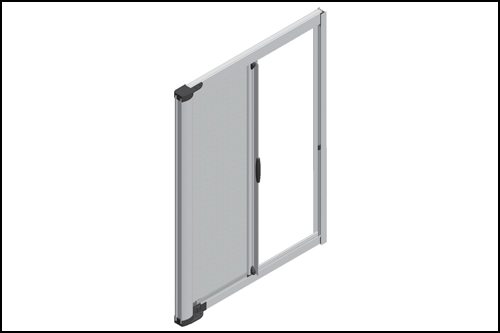 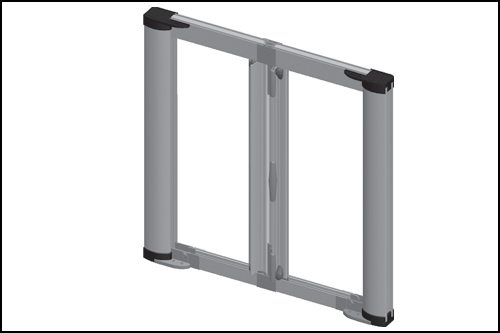 Εικόνα 1_ Σίτα Οριζόντιας Κίνησης            Εικόνα 2_ Σίτα κάθετης κίνησης                                                                   Εικόνα 3_ Σίτα σταθερή 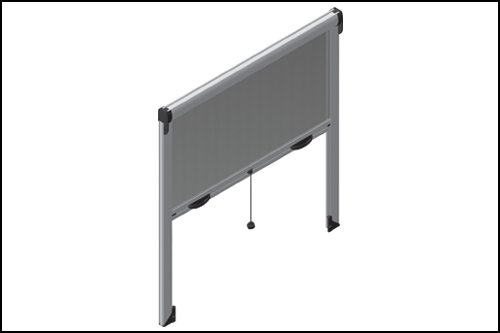 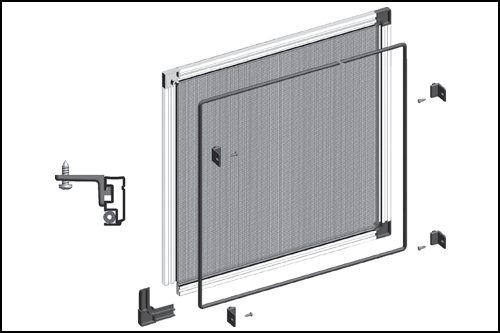 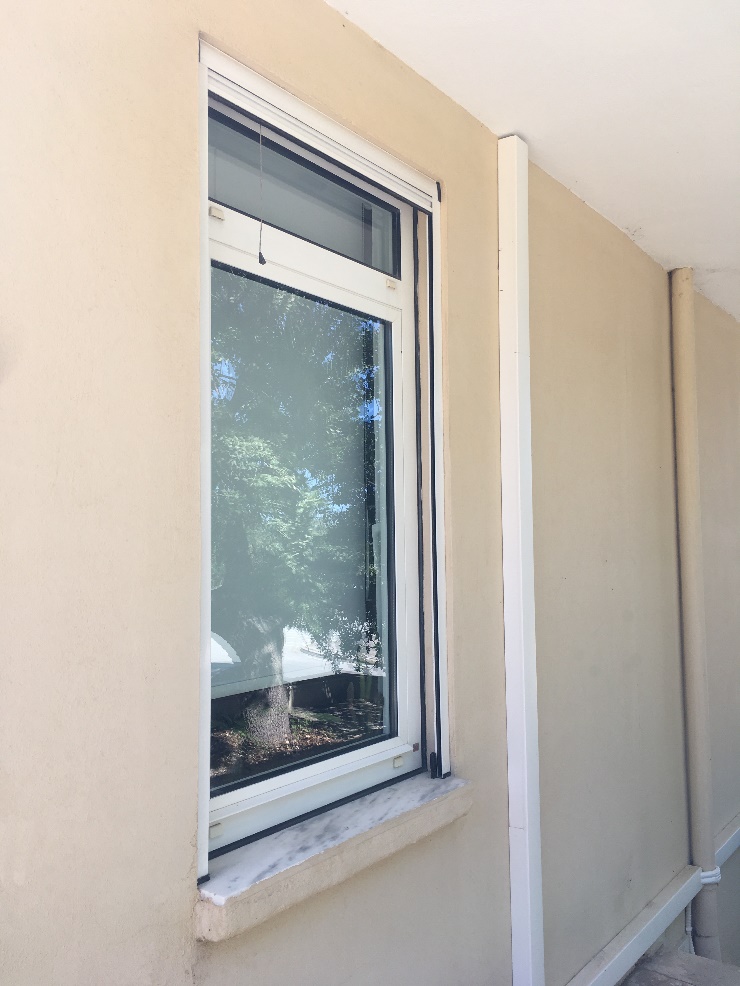 Εικόνα 4_ Υφιστάμενη Σίτα παραθύρου κάθετης κίνησηςΤεχνική Περιγραφή Θα γίνει εγκατάσταση σητών σταθερής, κάθετης και οριζόντιας κίνησης. Οι σίτες θα τοποθετηθούν εξωτερικά των υαλοστασίων, χωρίς καμία επιπλέον διαφοροποίηση στην κατασκευή τους, σε απόσταση 6-8 εκ. από τα υπάρχοντα κουφώματα αλουμινίου, προκειμένου να καθίσταται δυνατός ο καθαρισμός της εξωτερικής επιφάνειας των παραθύρων. Στις εργασίες εγκατάστασης συμπεριλαμβάνονται όλα τα υλικά, μικροϋλικά και εργασίες πλήρους κατασκευής και τοποθέτησης (απαραίτητα αρµοκάλυπτρα, βίδες, διάφανη σιλικόνη και επίχρισμα για τη σφράγιση των ατελειών κατά την τοποθέτηση). Σημειώσεις- Η επιμέτρηση και διαστασιολόγηση η οποία συνοδεύει την Τεχνική Περιγραφή είναι ενδεικτική. Γι’ αυτό το λόγο, πριν από την σύνταξη της προσφοράς ή ακόμη και κατά την επίσκεψη για τη βεβαίωση των τοπικών συνθηκών, θα πρέπει να γίνει επανέλεγχος από τον υποψήφιο Ανάδοχο, αφού ληφθούν όλες οι διαστάσεις επί τόπου. Εάν, αφού μελετήσουν την τεχνική περιγραφή, διαπιστώσουν την οποιαδήποτε ασυμφωνία, θα πρέπει να τη γνωστοποιήσουν εγγράφως και εγκαίρως στην Υπηρεσία η οποία οφείλει να δώσει τις σχετικές διευκρινήσεις. - Επίσης Ο Ανάδοχος υποχρεούται πριν ξεκινήσει η κατασκευή, οι παραγγελίες να γίνουν βάσει πραγματικών μεγεθών μετρήσεων που θα πραγματοποιηθούν με δική του ευθύνη. Σε αντίθετη περίπτωση η δαπάνη ανακατασκευής θα βαρύνει τον Ανάδοχο.- Η τιμή προσφοράς θα περιλαμβάνει όλα τα υλικά, τις εργασίες, τις ασφαλιστικές εισφορές όσων εργασθούν στο έργο και τις μόνιμες κρατήσεις υπέρ του Δημοσίου.- Ο υποψήφιος Ανάδοχος υποχρεούται, πριν από την προμήθεια οποιουδήποτε υλικού και πριν από την οποιαδήποτε κατασκευή, να προσκομίζει δείγματα για έγκριση. Η έγκριση έχει την έννοια της εντολής για τη συνέχιση των εργασιών και σε καμία περίπτωση δεν τον απαλλάσσει από την ευθύνη για οποιαδήποτε κακοτεχνία ή αστοχία υλικού που θα εμφανιστεί στο μέλλον. - Για οποιαδήποτε τροποποίηση, κατά τη φάση εκτέλεσης, θα υπάρχει πρώτα συνεννόηση µε την Τεχνική Υπηρεσία. - Όλα τα υλικά που θα χρησιμοποιηθούν, θα είναι αρίστης ποιότητας, εγκεκριμένα και σύμφωνα µε τις διεθνείς και ελληνικές τυποποιήσεις και προδιαγραφές (ISO, CE-marking, ΕΛΟΤ, κλπ). Θα προσκομίζονται επί τόπου συσκευασμένα και προστατευμένα µε περιτύλιγμα, σε ποσότητα που να επιτρέπει τη φόρτωση και εκφόρτωση τους και σηµασµένα όπως προβλέπουν τα σχετικά πρότυπα. -  Όλοι οι χώροι, κατά την παράδοση, θα πρέπει να είναι καθαροί. - Τέλος πρέπει να σημειωθεί ότι αποκλειστικά υπεύθυνος ποινικά και αστικά, για την ασφάλεια του έργου και των εργαζομένων, είναι ο Ανάδοχος. Κατά την διάρκεια των εργασιών ο Ανάδοχος οφείλει : α. να φροντίζει για την τήρηση της τάξεως και της καθαριότητας στους χώρους εργασιών, μέχρι την παράδοση της προμήθειας. Ο Ανάδοχος θα πρέπει να λάβει υπόψη του ότι οφείλει να εργαστεί υπό συνθήκες οι οποίες να επιτρέπουν την κατά το δυνατό ανενόχλητη λειτουργία του Πανεπιστημίου. Θα τοποθετούνται προστατευτικά, που να εξασφαλίζουν ερμητική απομόνωση, για ηχομόνωση και προστασία από την σκόνη, των όμορων χώρων, λόγω οικοδομικών εργασιών, τα οποία θα βαρύνουν τον Ανάδοχο ο οποίος και έχει την ευθύνη. β. να προνοεί για την μεταφορά και αποθήκευση όλων των υλικών προς χρήση και να παίρνει όλα τα απαραίτητα μέτρα προφύλαξης των προσκομιζόμενων υλικών μέχρι να χρησιμοποιηθούν, και εν γένει όλα τα απαραίτητα μέτρα ασφαλείας του εργατοτεχνικού προσωπικού και κάθε τρίτου σύμφωνα µε τους ισχύοντες νόμους και διατάξεις (νομοθεσία περί δημοσίων έργων, οδηγίες και διατάγματα περί υγιεινής και ασφάλειας κλπ.), φέροντος την ευθύνη αποκλειστικά και µόνο αυτός για κάθε συνέπεια που θα προκύψει από τη µη εφαρμογή τους. γ. να αποκαταστήσει και να επαναφέρει τις κατασκευές που υπέστησαν ζημιά ή φθορά στην πρότερό τους κατάσταση εφόσον αυτή προκλήθηκε από δική του υπαιτιότητα. δ. να συμμορφώνεται µε τις εντολές της Υπηρεσίας. 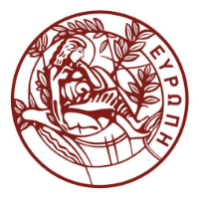 ΕΝΤΥΠΟ ΟΙΚΟΝΟΜΙΚΗΣ ΠΡΟΣΦΟΡΑΣΤου / Της……………………………………………………………………………………………..Δ/νση ….………………………………αριθμ.…..… Τ.Κ………..…… Πόλη/Νομός………..……..Τηλ. / Κινητό.…………………………………Email……...…………………………………….…. Οι τιμές της παρούσας προσφοράς αφορούν προμήθεια και πλήρως περατωμένες εργασίες σύμφωνα με την Τεχνική Περιγραφή. Περιλαμβάνουν όλες τις απαιτούμενες δαπάνες για την εκτέλεσή τους καθώς και δαπάνες προσκομίσεως και τοποθετήσεως σε κτίρια του Πανεπιστημίου Κρήτης Ρεθύμνου, σε θέσεις όπου θα υποδειχθούν από την Τεχνική Υπηρεσία για: «Προμήθεια υλικών και εργασίες εγκατάστασης σιτών σε αίθουσες διδασκαλίας, γραφείων, εργαστηρίων και χώρους των κτηρίων της Παν/πολης Ρεθύμνου». Η προβλεπόμενη προθεσμία περαιώσεως της προμήθειας ορίζεται σε ενενήντα (90) ημερολογιακές ημέρες. Οι απαιτούμενες εργασίες θα πραγματοποιηθούν αμέσως μετά την υπογραφή της σύμβασης και σε συνεννόηση με την Τεχνική Υπηρεσία. Προσφερόμενο ποσό (Ολογράφως) : …………………………………........................................................Η προσφορά ισχύει επί εκατόν είκοσι (120) ημερολογιακές ημέρες από την επομένη της διενέργειας του διαγωνισμού.(τόπος, ημερομηνία) ……………………………….Ο ΠΡΟΣΦΕΡΩΝ					    	                      (Υπογραφή – Σφραγίδα)…………………………ΤΥΠΟΠΟΙΗΜΕΝΟ ΕΝΤΥΠΟ ΥΠΕΥΘΥΝΗΣ ΔΗΛΩΣΗΣ (TEΥΔ)[άρθρου 79 παρ. 4 ν. 4412/2016 (Α 147)] για διαδικασίες σύναψης δημόσιας σύμβασης κάτω των ορίων των οδηγιώνΜέρος Ι: Πληροφορίες σχετικά με την αναθέτουσα αρχή/αναθέτοντα φορέα  και τη διαδικασία ανάθεσηςΠαροχή πληροφοριών δημοσίευσης σε εθνικό επίπεδο, με τις οποίες είναι δυνατή η αδιαμφισβήτητη ταυτοποίηση της διαδικασίας σύναψης δημόσιας σύμβασης:ΟΛΕΣ ΟΙ ΥΠΟΛΟΙΠΕΣ ΠΛΗΡΟΦΟΡΙΕΣ ΣΕ ΚΑΘΕ ΕΝΟΤΗΤΑ ΤΟΥ ΤΕΥΔ ΘΑ ΠΡΕΠΕΙ ΝΑ ΣΥΜΠΛΗΡΩΘΟΥΝ ΑΠΟ ΤΟΝ ΟΙΚΟΝΟΜΙΚΟ ΦΟΡΕΑΕΦΟΣΟΝ ΓΙΝΕΤΑΙ ΑΝΑΦΟΡΑ ΣΕ ΑΥΤΕΣ ΚΑΙ ΕΝΤΟΣ ΤΗΣ ΠΡΟΚΗΡΥΞΗΣ - ΠΡΟΣΚΛΗΣΗΣΜέρος II: Πληροφορίες σχετικά με τον οικονομικό φορέαΑ: Πληροφορίες σχετικά με τον οικονομικό φορέαΒ: Πληροφορίες σχετικά με τους νόμιμους εκπροσώπους του οικονομικού φορέαΚατά περίπτωση, αναφέρετε το όνομα και τη διεύθυνση του προσώπου ή των προσώπων που είναι αρμόδια/εξουσιοδοτημένα να εκπροσωπούν τον οικονομικό φορέα για τους σκοπούς της παρούσας διαδικασίας ανάθεσης δημόσιας σύμβασης:Γ: Πληροφορίες σχετικά με τη στήριξη στις ικανότητες άλλων ΦΟΡΕΩΝ Εάν ναι, επισυνάψτε χωριστό έντυπο ΤΕΥΔ με τις πληροφορίες που απαιτούνται σύμφωνα με τις ενότητες Α και Β του παρόντος μέρους και σύμφωνα με το μέρος ΙΙΙ, για κάθε ένα από τους σχετικούς φορείς, δεόντως συμπληρωμένο και υπογεγραμμένο από τους νομίμους εκπροσώπους αυτών. Επισημαίνεται ότι θα πρέπει να περιλαμβάνονται επίσης το τεχνικό προσωπικό ή οι τεχνικές υπηρεσίες, είτε ανήκουν απευθείας στην επιχείρηση του οικονομικού φορέα είτε όχι, ιδίως οι υπεύθυνοι για τον έλεγχο της ποιότητας και, όταν πρόκειται για δημόσιες συμβάσεις έργων, το τεχνικό προσωπικό ή οι τεχνικές υπηρεσίες που θα έχει στη διάθεσή του ο οικονομικός φορέας για την εκτέλεση της σύμβασης. Εφόσον είναι σχετικές για την ειδική ικανότητα ή ικανότητες στις οποίες στηρίζεται ο οικονομικός φορέας, παρακαλείσθε να συμπεριλάβετε τις πληροφορίες που απαιτούνται σύμφωνα με τα μέρη IV και V για κάθε ένα από τους οικονομικούς φορείς.Δ: Πληροφορίες σχετικά με υπεργολάβους στην ικανότητα των οποίων δεν στηρίζεται ο οικονομικός φορέας (Η παρούσα ενότητα συμπληρώνεται μόνον εφόσον οι σχετικές πληροφορίες απαιτούνται ρητώς από την αναθέτουσα αρχή ή τον αναθέτοντα φορέα) Εάν η αναθέτουσα αρχή ή ο αναθέτων φορέας ζητούν ρητώς αυτές τις πληροφορίες (κατ' εφαρμογή του άρθρου 131 παρ. 5 ή εφόσον ο προσφέρων / υποψήφιος οικονομικός φορέας  προτίθεται να αναθέσει σε τρίτους υπό μορφή υπεργολαβίας τμήμα της σύμβασης που υπερβαίνει το ποσοστό του 30% της συνολικής αξίας της σύμβασης σύμφωνα με το άρθρο 131 παρ. 6 και 7, επιπλέον των πληροφοριών που προβλέπονται στην παρούσα ενότητα, παρακαλείσθε να παράσχετε τις πληροφορίες που απαιτούνται σύμφωνα με τις ενότητες Α και Β του παρόντος μέρους και σύμφωνα με το μέρος ΙΙΙ για κάθε υπεργολάβο (ή κατηγορία υπεργολάβων). Μέρος III: Λόγοι αποκλεισμούΑ: Λόγοι αποκλεισμού που σχετίζονται με ποινικές καταδίκεςΣτο άρθρο 73 παρ. 1 ορίζονται οι ακόλουθοι λόγοι αποκλεισμού:συμμετοχή σε εγκληματική οργάνωση·δωροδοκία,·απάτη·τρομοκρατικά εγκλήματα ή εγκλήματα συνδεόμενα με τρομοκρατικές δραστηριότητες·νομιμοποίηση εσόδων από παράνομες δραστηριότητες ή χρηματοδότηση της τρομοκρατίας·παιδική εργασία και άλλες μορφές εμπορίας ανθρώπων.Β: Λόγοι που σχετίζονται με την καταβολή φόρων ή εισφορών κοινωνικής ασφάλισης Γ: Λόγοι που σχετίζονται με αφερεγγυότητα, σύγκρουση συμφερόντων ή επαγγελματικό παράπτωμαΔ. ΑΛΛΟΙ ΛΟΓΟΙ ΑΠΟΚΛΕΙΣΜΟΥ Μέρος IV: Κριτήρια επιλογήςΌσον αφορά τα κριτήρια επιλογής (ενότητα  ή ενότητες Α έως Δ του παρόντος μέρους), ο οικονομικός φορέας δηλώνει ότι: α: Γενική ένδειξη για όλα τα κριτήρια επιλογήςΟ οικονομικός φορέας πρέπει να συμπληρώσει αυτό το πεδίο μόνο στην περίπτωση που η αναθέτουσα αρχή ή ο αναθέτων φορέας έχει δηλώσει στη σχετική διακήρυξη ή στην πρόσκληση ή στα έγγραφα της σύμβασης που αναφέρονται στην διακήρυξη, ότι ο οικονομικός φορέας μπορεί να συμπληρώσει μόνο την Ενότητα a του Μέρους ΙV χωρίς να υποχρεούται να συμπληρώσει οποιαδήποτε άλλη ενότητα του Μέρους ΙV:Α: ΚαταλληλότηταΟ οικονομικός φορέας πρέπει να  παράσχει πληροφορίες μόνον όταν τα σχετικά κριτήρια επιλογής έχουν προσδιοριστεί από την αναθέτουσα αρχή ή τον αναθέτοντα φορέα στη σχετική διακήρυξη ή στην πρόσκληση ή στα έγγραφα της σύμβασης που αναφέρονται στην διακήρυξη. Β: Οικονομική και χρηματοοικονομική επάρκειαΟ οικονομικός φορέας πρέπει να παράσχει πληροφορίες μόνον όταν τα σχετικά κριτήρια επιλογής έχουν προσδιοριστεί από την αναθέτουσα αρχή ή τον αναθέτοντα φορέα στη σχετική διακήρυξη ή στην πρόσκληση ή στα έγγραφα της σύμβασης που αναφέρονται στην διακήρυξη. Γ: Τεχνική και επαγγελματική ικανότηταΟ οικονομικός φορέας πρέπει να παράσχει πληροφορίες μόνον όταν τα σχετικά κριτήρια επιλογής έχουν οριστεί από την αναθέτουσα αρχή ή τον αναθέτοντα φορέα  στη σχετική διακήρυξη ή στην πρόσκληση ή στα έγγραφα της σύμβασης που αναφέρονται στη διακήρυξη .Δ: Συστήματα διασφάλισης ποιότητας και πρότυπα περιβαλλοντικής διαχείρισηςΟ οικονομικός φορέας πρέπει να παράσχει πληροφορίες μόνον όταν τα συστήματα διασφάλισης ποιότητας και/ή τα πρότυπα περιβαλλοντικής διαχείρισης έχουν ζητηθεί από την αναθέτουσα αρχή ή τον αναθέτοντα φορέα στη σχετική διακήρυξη ή στην πρόσκληση ή στα έγγραφα της σύμβασης.Μέρος V: Περιορισμός του αριθμού των πληρούντων τα κριτήρια επιλογής υποψηφίωνΟ οικονομικός φορέας πρέπει να παράσχει πληροφορίες μόνον όταν η αναθέτουσα αρχή ή ο αναθέτων φορέας έχει προσδιορίσει αντικειμενικά και χωρίς διακρίσεις κριτήρια ή κανόνες που πρόκειται να εφαρμοστούν για τον περιορισμό του αριθμού των υποψηφίων που θα προσκληθούν να υποβάλουν προσφορά ή να συμμετάσχουν στον διάλογο. Οι πληροφορίες αυτές, οι οποίες μπορούν να συνοδεύονται από απαιτήσεις όσον αφορά τα πιστοποιητικά (ή το είδος τους) ή τις μορφές αποδεικτικών εγγράφων, εφόσον συντρέχει περίπτωση, που θα πρέπει να προσκομιστούν, ορίζονται στη σχετική διακήρυξη  ή στην πρόσκληση ή στα έγγραφα της σύμβασης.Για κλειστές διαδικασίες, ανταγωνιστικές διαδικασίες με διαπραγμάτευση, διαδικασίες ανταγωνιστικού διαλόγου και συμπράξεις καινοτομίας μόνον:Ο οικονομικός φορέας δηλώνει ότι:Μέρος VI: Τελικές δηλώσειςΟ κάτωθι υπογεγραμμένος, δηλώνω επισήμως ότι τα στοιχεία που έχω αναφέρει σύμφωνα με τα μέρη Ι – IV ανωτέρω είναι ακριβή και ορθά και ότι έχω πλήρη επίγνωση των συνεπειών σε περίπτωση σοβαρών ψευδών δηλώσεων.Ο κάτωθι υπογεγραμμένος, δηλώνω επισήμως ότι είμαισε θέση, κατόπιν αιτήματος και χωρίς καθυστέρηση, να προσκομίσω τα πιστοποιητικά και τις λοιπές μορφές αποδεικτικών εγγράφων που αναφέρονται, εκτός εάν :α) η αναθέτουσα αρχή ή ο αναθέτων φορέας έχει τη δυνατότητα να λάβει τα σχετικά δικαιολογητικά απευθείας με πρόσβαση σε εθνική βάση δεδομένων σε οποιοδήποτε κράτος μέλος αυτή διατίθεται δωρεάν.β) η αναθέτουσα αρχή ή ο αναθέτων φορέας έχουν ήδη στην κατοχή τους τα σχετικά έγγραφα.Ο κάτωθι υπογεγραμμένος δίδω επισήμως τη συγκατάθεσή μου στ... [προσδιορισμός της αναθέτουσας αρχής ή του αναθέτοντα φορέα, όπως καθορίζεται στο μέρος Ι, ενότητα Α], προκειμένου να αποκτήσει πρόσβαση σε δικαιολογητικά των πληροφοριών τις οποίες έχω υποβάλλει στ... [να προσδιοριστεί το αντίστοιχο μέρος/ενότητα/σημείο] του παρόντος Τυποποιημένου Εντύπου Υπεύθυνης Δήλώσης για τους σκοπούς τ... [προσδιορισμός της διαδικασίας προμήθειας: (συνοπτική περιγραφή, παραπομπή στη δημοσίευση στον εθνικό τύπο, έντυπο και ηλεκτρονικό, αριθμός αναφοράς)].Ημερομηνία, τόπος και, όπου ζητείται ή είναι απαραίτητο, υπογραφή(-ές): [……]   ΑΠΑΙΤΗΣΕΙΣ ΓΙΑ ΤΟΠΟΘΕΤΗΣΗ ΝΕΩΝ ΣΙΤΩΝ ΑΝΑ ΣΧΟΛΗ / ΤΜΗΜΑ / ΕΡΓΑΣΤΗΡΙΟ / ΜΟΝΑΔΑΑΠΑΙΤΗΣΕΙΣ ΓΙΑ ΤΟΠΟΘΕΤΗΣΗ ΝΕΩΝ ΣΙΤΩΝ ΑΝΑ ΣΧΟΛΗ / ΤΜΗΜΑ / ΕΡΓΑΣΤΗΡΙΟ / ΜΟΝΑΔΑΑΠΑΙΤΗΣΕΙΣ ΓΙΑ ΤΟΠΟΘΕΤΗΣΗ ΝΕΩΝ ΣΙΤΩΝ ΑΝΑ ΣΧΟΛΗ / ΤΜΗΜΑ / ΕΡΓΑΣΤΗΡΙΟ / ΜΟΝΑΔΑΑΠΑΙΤΗΣΕΙΣ ΓΙΑ ΤΟΠΟΘΕΤΗΣΗ ΝΕΩΝ ΣΙΤΩΝ ΑΝΑ ΣΧΟΛΗ / ΤΜΗΜΑ / ΕΡΓΑΣΤΗΡΙΟ / ΜΟΝΑΔΑΑΠΑΙΤΗΣΕΙΣ ΓΙΑ ΤΟΠΟΘΕΤΗΣΗ ΝΕΩΝ ΣΙΤΩΝ ΑΝΑ ΣΧΟΛΗ / ΤΜΗΜΑ / ΕΡΓΑΣΤΗΡΙΟ / ΜΟΝΑΔΑΑΠΑΙΤΗΣΕΙΣ ΓΙΑ ΤΟΠΟΘΕΤΗΣΗ ΝΕΩΝ ΣΙΤΩΝ ΑΝΑ ΣΧΟΛΗ / ΤΜΗΜΑ / ΕΡΓΑΣΤΗΡΙΟ / ΜΟΝΑΔΑΑΠΑΙΤΗΣΕΙΣ ΓΙΑ ΤΟΠΟΘΕΤΗΣΗ ΝΕΩΝ ΣΙΤΩΝ ΑΝΑ ΣΧΟΛΗ / ΤΜΗΜΑ / ΕΡΓΑΣΤΗΡΙΟ / ΜΟΝΑΔΑΚΕΜΕ -ΠΚΔΙΑΣΤΑΣΕΙΣ ΑΝΟΙΓΜΑΤΟΣ (m)ΤΟΠΟΘΕΤΗΣΗΤΥΠΟΣ ΚΙΝΗΣΗΣΧΡΩΜ. ΛΕΥΚΟ/ΜΠΛΕΤΕΜ.ΠΑΡΑΤΗΡΗΣΕΙΣX x Y(m)Λευκό1.50x2.00ΠαράθυροΚάθετης"1Κτήριο Α Ισόγειο2.30x3.00ΠόρταΟριζόντιας"1Κτήριο Α Ισόγειο1.50x2.30ΠόρταΟριζόντιας"1Κτήριο Α Ισόγειο1.50x2.00ΠαράθυροΚάθετης"2Κτήριο Α Όροφος0.60x1.24 (ΠxΥ)ΠαράθυροΣταθερή "2Χώρος Αρχαιολ.Εργαστ.2.07x1.18 (ΠxΥ)"Οριζόντιας"1Γραφείο Α2ΕΔIΑΜMΕ (Κτήριο Β’       Όροφος)1.50x1.18 (ΠxΥ)ΠαράθυροΟριζόντιας"1Χώρος ΒιβλιοθήκηςΕΔIΑΜMΕ (Κτήριο Β’       Όροφος)1.45x0.96 (ΠxΥ)"Οριζόντιας"1ΓραμματείαΕΔIΑΜMΕ (Κτήριο Β’       Όροφος)1.40x1.20 (ΠxΥ)"Κάθετης"1Αίθουσα Συνεδριάσ.1.50x2.00ΠαράθυροΚάθετης"4Κτήριο Β ΌροφοςΚτήριο Γ1.50x2.00ΠαράθυροΟριζόντιαςΛευκό4Κτήριο Γ Ισόγειο1.50x2.00"Οριζόντιας"4Κτήριο Γ Όροφος1.30x1.10 (ΠxΥ)"Σταθερή"1Γραφ.Τσαντηροπούλ.Κτήριο Γ1.30x1.10 (ΠxΥ)"""1Δίπλα γραφ.Τσαντηρ.Κτήριο Δ1.50x2.00ΠαράθυροΟριζόντιας"4Κτήριο Δ Ισόγειο1.50x2.00ΠαράθυροΟριζόντιας"4Κτήριο Δ Όροφος1.06x1.21 (ΠxΥ)"Οριζόντιας"2Ισόγ.γραφ.Πηγουνάκη1.06x1.21 (ΠxΥ)"Οριζόντιας"2Δίπλ γραφ.Πηγουνάκη1.34x1.45 (ΠxΥ)"Σταθερή"2Ισόγ.γραφ.Δ21.34x1.45 (ΠxΥ)"Σταθερή"2Δίπλα Ισόγ.γραφ.Δ23.10x2.34ΠόρταΟριζόντιας"1Κουζινάκι ίδιου χώρουΤΜΗΜΑ ΙΣΤΟΡΙΑΣ - ΑΡΧΑΙΟΛΟΓΙΑΣΤΜΗΜΑ ΙΣΤΟΡΙΑΣ - ΑΡΧΑΙΟΛΟΓΙΑΣΤΜΗΜΑ ΙΣΤΟΡΙΑΣ - ΑΡΧΑΙΟΛΟΓΙΑΣX x Y(m)ΤΟΠΟΘΕΤΗΣΗΚΙΝΗΣΗΣΧΡΩΜΑ0.45x1.10ΠαράθυροΚάθετηςΛευκό1Γραφ.73/Κορνέζου1.10x1.35"""1Γραφ.75/Καρναβά0.44x1.54"""1Γραφ.33/Σακελλαρίου0.75x1.10"""10.45x1.46"""1Γραφ.39/Καραναστάση0.45x1.46"""10.45x1.46"""1Γραφ.38/Παναγοπούλου0.45x1.46"""10.77x1.00"""1Γραφ.37/Τσιγωνάκη0.70x1.00"""1Γραφ.36/Μποσνάκης0.65x0.90"""1Φωτοθήκη/Γκαζή0.45x1.10"""10.45x1.10"""10.75x1.10"""11.05x1.34"""1Γραφ.45/Χαρλαυτή0.90x1.00"""1Γραφ.46/Γαλανίδου0.45x1.00"""10.95x0.95"""1Γραφ.65/Εργαστήριο0.89x1.13"""1Γραφ.51/Προέδρου0.85x1.05"""1Γρ.78/Αναστασόπουλος1.00x1.30"""1Γραφ.34/Κυρίτσης0.50x0.70"""1Γραφ.32/ΜουστάκαςΕλιδάκι               Σπίτι ΤΟΜΕΑ 1.00x1.36ΠαράθυροΚάθετηςΛευκό1Εργαστ/Ανατ.ΌψηΕλιδάκι               Σπίτι ΤΟΜΕΑ 0.95x1.20"""1Εργαστ/Ανατ.ΌψηΕλιδάκι               Σπίτι ΤΟΜΕΑ 1.22x1.40"""1Εργαστ/Νότια Όψη1.15x1.37"""1Εργαστ/Νότια Όψη0.90x1.16"""1Εργαστ/Νότια Όψη0.85x0.90"""1Εργαστ/Νότια Όψη0.75x0.92"""1ΤουαλέταΤΜΗΜΑ ΚΟΙΝΩΝΙΟΛΟΓΙΑΣΤΜΗΜΑ ΚΟΙΝΩΝΙΟΛΟΓΙΑΣΤΟΠΟΘΕΤΗΣΗΚΙΝΗΣΗΣΧΡΩΜΑΚτήριο ΣΚΕ ισόγειο0.67x1.36ΠαράθυροΚάθετηςΛευκό2Γραφ.ΤσιώληΚτήριο ΣΚΕ ισόγειο0.67x1.34"""2Γραφ.Ζαϊμάκη0.67x1.36""Λευκό2Σκουλαρίκη/Αράπογλ.0.67x1.34"""2Σερντεδάκις0.65x1.35"""1Κοινόχρ.WC Αντρών0.65x1.35"""1Κοινόχρ.WC Γυναικών0.67x1.37"""4Κοινόχρ.Αίθουσα ΣΚΕ0.67x1.35"""4Εργαστήριο ΣΚΕΚτήριο Γραμ.Τμ.Κοινων. (Ισόγ)0.44x0.95ΠαράθυροΚάθετηςΜπλε1WC ΑντρώνΚτήριο Γραμ.Τμ.Κοινων. (Ισόγ)0.44x0.95""Μπλε1WC ΓυναικώνΚτήριο Γραμ.Τμ.Κοινων. (Ισόγ)1.60x1.62"ΟριζόντιαςΜπλε1ΓραμματείαΚτήριο Γραμματ.Τμ.Κοινων. (Α Όρ)2.42x1.80Πόρτα ΟριζόντιαςΜπλε1ΑχείμαστοςΚτήριο Γραμματ.Τμ.Κοινων. (Α Όρ)0.45x1.23ΠαράθυροΚάθετηςΜπλε1WC ΑντρώνΚτήριο Γραμματ.Τμ.Κοινων. (Α Όρ)0.46x1.21""Μπλε1WC ΓυναικώνΤΜΗΜΑ ΠΡΟΣΧΟΛΙΚΗΣ ΕΚΠΑΙΔΕΥΣΗΣΤΜΗΜΑ ΠΡΟΣΧΟΛΙΚΗΣ ΕΚΠΑΙΔΕΥΣΗΣΤΜΗΜΑ ΠΡΟΣΧΟΛΙΚΗΣ ΕΚΠΑΙΔΕΥΣΗΣ0.66x1.21ΠαράθυροΚάθετηςΛευκό45Γραφ.Καθηγητών ΠΤΝΕ0.95x1.43"""3Γραμματεία0.60x1.60"""3Κουζίνα0.66x1.91"""3ΚοσμητείαΤΜΗΜΑ ΠΟΛΙΤΙΚΗΣ ΕΠΙΣΤΗΜΗΣΤΜΗΜΑ ΠΟΛΙΤΙΚΗΣ ΕΠΙΣΤΗΜΗΣΤΜΗΜΑ ΠΟΛΙΤΙΚΗΣ ΕΠΙΣΤΗΜΗΣΠαράθυροΚάθετηςΛευκό0.63x1.31"""2Ισόγειο0.67x1.36"""2Ισόγειο0.68x1.34"""2Α ΌροφοςΜΟΝΑΔΑ ΕΛΚΕΜΟΝΑΔΑ ΕΛΚΕ0.80x2.00ΠόρταΟριζόντιαςΛευκό2Νότια Γραφ.ΕΛΚΕ1.50Χ2.00ΠαράθυροΟριζόντιας"1Κεντρικός χώρος ΕΛΚΕΤΜΗΜΑ ΨΥΧΟΛΟΓΙΑΣΤΜΗΜΑ ΨΥΧΟΛΟΓΙΑΣ1.62x1.64ΠαράθυροΟριζόντιαςΜπλε4Γραμματεία 0.66x1.19"ΚάθετηςΜπλε4Αίθουσα Α1-2 (Ισόγειο)0.66x1.22""Μπλε1Γραφείο Διδάσκοντα0.66x1.63""Μπλε1Γραφείο ΔιδάσκονταΤΜΗΜΑ ΟΙΚΟΝΟΜΙΚΩΝ ΕΠΙΣΤΗΜΩΝΤΜΗΜΑ ΟΙΚΟΝΟΜΙΚΩΝ ΕΠΙΣΤΗΜΩΝΤΜΗΜΑ ΟΙΚΟΝΟΜΙΚΩΝ ΕΠΙΣΤΗΜΩΝ0.65x1.25ΠαράθυροΚάθετηςΜπλε19ΤΜΗΜΑ ΟΙΚΟΝΟΜΙΚΩΝ ΕΠΙΣΤΗΜΩΝΤΜΗΜΑ ΟΙΚΟΝΟΜΙΚΩΝ ΕΠΙΣΤΗΜΩΝΤΜΗΜΑ ΟΙΚΟΝΟΜΙΚΩΝ ΕΠΙΣΤΗΜΩΝΤΟΠΟΘΕΤΗΣΗΚΙΝΗΣΗΣΧΡΩΜΑ1.65x1.65ΠαράθυροΟριζόντιαςΜπλε61.65x2.50"ΟριζόντιαςΜπλε10.65x1.15"ΚάθετηςΜπλε1ΚΟΣΜΗΤΕΙΑ ΦΙΛΟΣΟΦΙΚΗΣ ΣΧΟΛΗΣΚΟΣΜΗΤΕΙΑ ΦΙΛΟΣΟΦΙΚΗΣ ΣΧΟΛΗΣΚΟΣΜΗΤΕΙΑ ΦΙΛΟΣΟΦΙΚΗΣ ΣΧΟΛΗΣ0.70x1.50ΠαράθυροΚάθετηςΛευκό8Κτήριο ΚοσμητείαςΤύπος σήταςΚάθετης / Οριζόντιας / Σταθερής κίνησηςΥλικό πλαισίωνΑλουμίνιοΔιαστάσειςκατόπιν επιμέτρησηςΧρώμα πλαισίουΛευκό / ΜπλεΎφασμαάκαυστο Fiberglass (ίνες υάλου με επικάλυψη από πλαστικό PVC για μεγαλύτερη αντοχή)Χρώμα υφάσματοςΓκριΜηχανισμόςΧειροκίνητη λειτουργία, η επαναφορά επιτυγχάνεται ομαλά με τη βοήθεια επιβραδυντικού μηχανισμού (φρένο), και βουρτσάκι στο κάτω μέροςΕγγύηση 2 έτηΑ/ΑΑ/ΑΤύπος / Περιγραφή ΣίταςΤύπος / Περιγραφή ΣίταςΧρώμαΠοσότ. (m2)Τιμή Μονάδ. (τ.μ)(€)Τιμή Μονάδ. (τ.μ)(€)Τιμή Μονάδ. (τ.μ)(€)Κόστος(€)Κόστος(€)11Τύπος 1 Οριζόντιας Κίνησης Τύπος 1 Οριζόντιας Κίνησης Λευκό82,5422Τύπος 2 Κάθετης Κίνησης Τύπος 2 Κάθετης Κίνησης Λευκό125,2133Τύπος 3 Σταθερή Τύπος 3 Σταθερή Λευκό12,1244Τύπος 4 Οριζόντιας Κίνησης Τύπος 4 Οριζόντιας Κίνησης Μπλε38,0455Τύπος 5 Κάθετης Κίνησης Τύπος 5 Κάθετης Κίνησης Μπλε23,22ΜΕΡΙΚΗ ΔΑΠΑΝΗΜΕΡΙΚΗ ΔΑΠΑΝΗΜΕΡΙΚΗ ΔΑΠΑΝΗΜΕΡΙΚΗ ΔΑΠΑΝΗΦΠΑ 24%ΦΠΑ 24%ΦΠΑ 24%ΦΠΑ 24%ΣΥΝΟΛΙΚΗ ΔΑΠΑΝΗ ΜΕ ΦΠΑ 24%ΣΥΝΟΛΙΚΗ ΔΑΠΑΝΗ ΜΕ ΦΠΑ 24%ΣΥΝΟΛΙΚΗ ΔΑΠΑΝΗ ΜΕ ΦΠΑ 24%ΣΥΝΟΛΙΚΗ ΔΑΠΑΝΗ ΜΕ ΦΠΑ 24%Α: Ονομασία, διεύθυνση και στοιχεία επικοινωνίας της αναθέτουσας αρχής (αα)/ αναθέτοντα φορέα (αφ)- Ονομασία: ΠΑΝΕΠΙΣΤΗΜΙΟ ΚΡΗΤΗΣ- Κωδικός  Αναθέτουσας Αρχής / Αναθέτοντα Φορέα ΚΗΜΔΗΣ : 1866- Ταχυδρομική διεύθυνση / Πόλη / Ταχ. Κωδικός: ΠΑΝΕΠΙΣΤΗΜΙΟΥΠΟΛΗ ΡΕΘΥΜΝΟΥ, 74100- Αρμόδιος για πληροφορίες: Κ. ΚΑΡΝΙΑΒΟΥΡΑ- Τηλέφωνο: 28310-77940- Ηλ. ταχυδρομείο:karniaboyra@admin.uoc.gr- Διεύθυνση στο Διαδίκτυο (διεύθυνση δικτυακού τόπου) : www.uoc.grΒ: Πληροφορίες σχετικά με τη διαδικασία σύναψης σύμβασης- Τίτλος ή σύντομη περιγραφή της δημόσιας σύμβασης (συμπεριλαμβανομένου του σχετικού CPV):. «Προμήθεια και εγκατάσταση σιτών σε αίθουσες διδασκαλίας, γραφείων, εργαστηρίων και χώρους των κτηρίων της Πανεπιστημιούπολης Ρεθύμνου» (CPV: 44221212-4 ΣΙΤΕΣ ΠΟΡΤΑΣ)Η σύμβαση αναφέρεται σε έργα, προμήθειες, ή υπηρεσίες : ΠΡΟΜΗΘΕΙΑ- Αριθμός αναφοράς που αποδίδεται στον φάκελο από την αναθέτουσα αρχή (εάν υπάρχει): 9408/2020Στοιχεία αναγνώρισης:Απάντηση:Πλήρης Επωνυμία:[   ]Αριθμός φορολογικού μητρώου (ΑΦΜ):Εάν δεν υπάρχει ΑΦΜ στη χώρα εγκατάστασης του οικονομικού φορέα, αναφέρετε άλλον εθνικό αριθμό ταυτοποίησης, εφόσον απαιτείται και υπάρχει [   ]Ταχυδρομική διεύθυνση:[……]Αρμόδιος ή αρμόδιοι :Τηλέφωνο:Ηλ. ταχυδρομείο:Διεύθυνση στο Διαδίκτυο (διεύθυνση δικτυακού τόπου) (εάν υπάρχει):[……][……][……][……]Γενικές πληροφορίες:Απάντηση:Ο οικονομικός φορέας είναι πολύ μικρή, μικρή ή μεσαία επιχείρηση;Μόνο σε περίπτωση προμήθειας κατ᾽ αποκλειστικότητα, του άρθρου 20: ο οικονομικός φορέας είναι προστατευόμενο εργαστήριο, «κοινωνική επιχείρηση» ή προβλέπει την εκτέλεση συμβάσεων στο πλαίσιο προγραμμάτων προστατευόμενης απασχόλησης;Εάν ναι, ποιο είναι το αντίστοιχο ποσοστό των εργαζομένων με αναπηρία ή μειονεκτούντων εργαζομένων;Εφόσον απαιτείται, προσδιορίστε σε ποια κατηγορία ή κατηγορίες εργαζομένων με αναπηρία ή μειονεκτούντων εργαζομένων ανήκουν οι απασχολούμενοι.[ ] Ναι [] Όχι[...............][…...............][….]Κατά περίπτωση, ο οικονομικός φορέας είναι εγγεγραμμένος σε επίσημο κατάλογο/Μητρώο εγκεκριμένων οικονομικών φορέων ή διαθέτει ισοδύναμο πιστοποιητικό (π.χ. βάσει εθνικού συστήματος (προ)επιλογής);[] Ναι [] Όχι [] Άνευ αντικειμένουΕάν ναι:Απαντήστε στα υπόλοιπα τμήματα της παρούσας ενότητας, στην ενότητα Β και, όπου απαιτείται, στην ενότητα Γ του παρόντος μέρους, συμπληρώστε το μέρος V κατά περίπτωση, και σε κάθε περίπτωση συμπληρώστε και υπογράψτε το μέρος VI. α) Αναφέρετε την ονομασία του καταλόγου ή του πιστοποιητικού και τον σχετικό αριθμό εγγραφής ή πιστοποίησης, κατά περίπτωση:β) Εάν το πιστοποιητικό εγγραφής ή η πιστοποίηση διατίθεται ηλεκτρονικά, αναφέρετε:γ) Αναφέρετε τα δικαιολογητικά στα οποία βασίζεται η εγγραφή ή η πιστοποίηση και, κατά περίπτωση, την κατάταξη στον επίσημο κατάλογο:δ) Η εγγραφή ή η πιστοποίηση καλύπτει όλα τα απαιτούμενα κριτήρια επιλογής;Εάν όχι:Επιπροσθέτως, συμπληρώστε τις πληροφορίες που λείπουν στο μέρος IV, ενότητες Α, Β, Γ, ή Δ κατά περίπτωση ΜΟΝΟ εφόσον αυτό απαιτείται στη σχετική διακήρυξη ή στα έγγραφα της σύμβασης:α) [……]β) (διαδικτυακή διεύθυνση, αρχή ή φορέας έκδοσης, επακριβή στοιχεία αναφοράς των εγγράφων):[……][……][……][……]γ) [……]δ) [] Ναι [] ΌχιΤρόπος συμμετοχής:Απάντηση:Ο οικονομικός φορέας συμμετέχει στη διαδικασία σύναψης δημόσιας σύμβασης από κοινού με άλλους;[] Ναι [] ΌχιΕάν ναι, μεριμνήστε για την υποβολή χωριστού εντύπου ΤΕΥΔ από τους άλλους εμπλεκόμενους οικονομικούς φορείς.Εάν ναι, μεριμνήστε για την υποβολή χωριστού εντύπου ΤΕΥΔ από τους άλλους εμπλεκόμενους οικονομικούς φορείς.Εάν ναι:α) Αναφέρετε τον ρόλο του οικονομικού φορέα στην ένωση ή κοινοπραξία   (επικεφαλής, υπεύθυνος για συγκεκριμένα καθήκοντα …):β) Προσδιορίστε τους άλλους οικονομικούς φορείς που συμμετέχουν από κοινού στη διαδικασία σύναψης δημόσιας σύμβασης:γ) Κατά περίπτωση, επωνυμία της συμμετέχουσας ένωσης ή κοινοπραξίας.α) [……]β) [……]γ) [……]ΤμήματαΑπάντηση:Κατά περίπτωση, αναφορά του τμήματος  ή των τμημάτων για τα οποία ο οικονομικός φορέας επιθυμεί να υποβάλει προσφορά.[   ]Εκπροσώπηση, εάν υπάρχει:Απάντηση:Ονοματεπώνυμοσυνοδευόμενο από την ημερομηνία και τον τόπο γέννησης εφόσον απαιτείται:[……][……]Θέση/Ενεργών υπό την ιδιότητα[……]Ταχυδρομική διεύθυνση:[……]Τηλέφωνο:[……]Ηλ. ταχυδρομείο:[……]Εάν χρειάζεται, δώστε λεπτομερή στοιχεία σχετικά με την εκπροσώπηση (τις μορφές της, την έκταση, τον σκοπό …):[……]Στήριξη:Απάντηση:Ο οικονομικός φορέας στηρίζεται στις ικανότητες άλλων οικονομικών φορέων προκειμένου να ανταποκριθεί στα κριτήρια επιλογής που καθορίζονται στο μέρος IV και στα (τυχόν) κριτήρια και κανόνες που καθορίζονται στο μέρος V κατωτέρω; []Ναι []ΌχιΥπεργολαβική ανάθεση :Απάντηση:Ο οικονομικός φορέας προτίθεται να αναθέσει οποιοδήποτε μέρος της σύμβασης σε τρίτους υπό μορφή υπεργολαβίας;[]Ναι []ΌχιΕάν ναι παραθέστε κατάλογο των προτεινόμενων υπεργολάβων και το ποσοστό της σύμβασης που θα αναλάβουν: […]Λόγοι που σχετίζονται με ποινικές καταδίκες:Απάντηση:Υπάρχει τελεσίδικη καταδικαστική απόφαση εις βάρος του οικονομικού φορέα ή οποιουδήποτε προσώπου το οποίο είναι μέλος του διοικητικού, διευθυντικού ή εποπτικού του οργάνου ή έχει εξουσία εκπροσώπησης, λήψης αποφάσεων ή ελέγχου σε αυτό για έναν από τους λόγους που παρατίθενται ανωτέρω (σημεία 1-6), ή καταδικαστική απόφαση η οποία έχει εκδοθεί πριν από πέντε έτη κατά το μέγιστο ή στην οποία έχει οριστεί απευθείας περίοδος αποκλεισμού που εξακολουθεί να ισχύει; [] Ναι [] ΌχιΕάν η σχετική τεκμηρίωση διατίθεται ηλεκτρονικά, αναφέρετε: (διαδικτυακή διεύθυνση, αρχή ή φορέας έκδοσης, επακριβή στοιχεία αναφοράς των εγγράφων):[……][……][……][……]Εάν ναι, αναφέρετε:α) Ημερομηνία της καταδικαστικής απόφασης προσδιορίζοντας ποιο από τα σημεία 1 έως 6 αφορά και τον λόγο ή τους λόγους της καταδίκης,β) Προσδιορίστε ποιος έχει καταδικαστεί [ ]·γ) Εάν ορίζεται απευθείας στην καταδικαστική απόφαση:α) Ημερομηνία:[   ], σημείο-(-α): [   ], λόγος(-οι):[   ]β) [……]γ) Διάρκεια της περιόδου αποκλεισμού [……] και σχετικό(-ά) σημείο(-α) [   ]Εάν η σχετική τεκμηρίωση διατίθεται ηλεκτρονικά, αναφέρετε: (διαδικτυακή διεύθυνση, αρχή ή φορέας έκδοσης, επακριβή στοιχεία αναφοράς των εγγράφων):[……][……][……][……]Σε περίπτωση καταδικαστικής απόφασης, ο οικονομικός φορέας έχει λάβει μέτρα που να αποδεικνύουν την αξιοπιστία του παρά την ύπαρξη σχετικού λόγου αποκλεισμού («αυτοκάθαρση»);[] Ναι [] Όχι Εάν ναι, περιγράψτε τα μέτρα που λήφθηκαν:[……]Πληρωμή φόρων ή εισφορών κοινωνικής ασφάλισης:Απάντηση:1) Ο οικονομικός φορέας έχει εκπληρώσει όλες τις υποχρεώσεις του όσον αφορά την πληρωμή φόρων ή εισφορών κοινωνικής ασφάλισης, στην Ελλάδα και στη χώρα στην οποία είναι τυχόν εγκατεστημένος ;[] Ναι [] Όχι [] Ναι [] Όχι Εάν όχι αναφέρετε: α) Χώρα ή κράτος μέλος για το οποίο πρόκειται:β) Ποιο είναι το σχετικό ποσό;γ)Πως διαπιστώθηκε η αθέτηση των υποχρεώσεων;1) Μέσω δικαστικής ή διοικητικής απόφασης;- Η εν λόγω απόφαση είναι τελεσίδικη και δεσμευτική;- Αναφέρατε την ημερομηνία καταδίκης ή έκδοσης απόφασης- Σε περίπτωση καταδικαστικής απόφασης, εφόσον ορίζεται απευθείας σε αυτήν, τη διάρκεια της περιόδου αποκλεισμού:2) Με άλλα μέσα; Διευκρινήστε:δ) Ο οικονομικός φορέας έχει εκπληρώσει τις υποχρεώσεις του είτε καταβάλλοντας τους φόρους ή τις εισφορές κοινωνικής ασφάλισης που οφείλει συμπεριλαμβανόμενων  κατά περίπτωση, των δεδουλευμένων τόκων ή των προστίμων, είτε υπαγόμενος σε δεσμευτικό διακανονισμό για την καταβολή τους ;Εάν η σχετική τεκμηρίωση όσον αφορά την καταβολή των φόρων ή εισφορών κοινωνικής ασφάλισης διατίθεται ηλεκτρονικά, αναφέρετε:(διαδικτυακή διεύθυνση, αρχή ή φορέας έκδοσης, επακριβή στοιχεία αναφοράς των εγγράφων): [……][……][……](διαδικτυακή διεύθυνση, αρχή ή φορέας έκδοσης, επακριβή στοιχεία αναφοράς των εγγράφων): [……][……][……]Πληροφορίες σχετικά με πιθανή αφερεγγυότητα, σύγκρουση συμφερόντων ή επαγγελματικό παράπτωμαΑπάντηση:Ο οικονομικός φορέας έχει, εν γνώσει του, αθετήσει τις υποχρεώσεις του στους τομείς του περιβαλλοντικού, κοινωνικού και εργατικού δικαίου;[] Ναι [] ΌχιΟ οικονομικός φορέας έχει, εν γνώσει του, αθετήσει τις υποχρεώσεις του στους τομείς του περιβαλλοντικού, κοινωνικού και εργατικού δικαίου;Εάν ναι, ο οικονομικός φορέας έχει λάβει μέτρα που να αποδεικνύουν την αξιοπιστία του παρά την ύπαρξη αυτού του λόγου αποκλεισμού («αυτοκάθαρση»);[] Ναι [] ΌχιΕάν το έχει πράξει, περιγράψτε τα μέτρα που λήφθηκαν: […….............]Βρίσκεται ο οικονομικός φορέας σε οποιαδήποτε από τις ακόλουθες καταστάσεις :α) πτώχευση, ή β) διαδικασία εξυγίανσης, ήγ) ειδική εκκαθάριση, ήδ) αναγκαστική διαχείριση από εκκαθαριστή ή από το δικαστήριο, ήε) έχει υπαχθεί σε διαδικασία πτωχευτικού συμβιβασμού, ή στ) αναστολή επιχειρηματικών δραστηριοτήτων, ή ζ) σε οποιαδήποτε ανάλογη κατάσταση προκύπτουσα από παρόμοια διαδικασία προβλεπόμενη σε εθνικές διατάξεις νόμουΕάν ναι:- Παραθέστε λεπτομερή στοιχεία:- Διευκρινίστε τους λόγους για τους οποίους ωστόσο ο οικονομικός φορέας, θα δύναται να εκτελέσει τη σύμβαση, λαμβανόμενης υπόψη της εφαρμοστέας εθνικής νομοθεσίας και των μέτρων σχετικά με τη συνέχε συνέχιση της επιχειρηματικής του λειτουργίας υπό αυτές αυτές τις περιστάσεις Εάν η σχετική τεκμηρίωση διατίθεται ηλεκτρονικά, αναφέρετε:[] Ναι [] Όχι-[.......................]-[.......................](διαδικτυακή διεύθυνση, αρχή ή φορέας έκδοσης, επακριβή στοιχεία αναφοράς των εγγράφων): [……][……][……]Έχει διαπράξει ο οικονομικός φορέας σοβαρό επαγγελματικό παράπτωμα;Εάν ναι, να αναφερθούν λεπτομερείς πληροφορίες:[] Ναι [] Όχι[.......................]Έχει διαπράξει ο οικονομικός φορέας σοβαρό επαγγελματικό παράπτωμα;Εάν ναι, να αναφερθούν λεπτομερείς πληροφορίες:Εάν ναι, έχει λάβει ο οικονομικός φορέας μέτρα αυτοκάθαρσης; [] Ναι [] ΌχιΕάν το έχει πράξει, περιγράψτε τα μέτρα που λήφθηκαν: [..........……]Έχει συνάψει ο οικονομικός φορέας συμφωνίες με άλλους οικονομικούς φορείς με σκοπό τη στρέβλωση του ανταγωνισμού;Εάν ναι, να αναφερθούν λεπτομερείς πληροφορίες:[] Ναι [] Όχι[…...........]Έχει συνάψει ο οικονομικός φορέας συμφωνίες με άλλους οικονομικούς φορείς με σκοπό τη στρέβλωση του ανταγωνισμού;Εάν ναι, να αναφερθούν λεπτομερείς πληροφορίες:Εάν ναι, έχει λάβει ο οικονομικός φορέας μέτρα αυτοκάθαρσης; [] Ναι [] ΌχιΕάν το έχει πράξει, περιγράψτε τα μέτρα που λήφθηκαν:[……]Γνωρίζει ο οικονομικός φορέας την ύπαρξη τυχόν σύγκρουσης συμφερόντων, λόγω της συμμετοχής του στη διαδικασία ανάθεσης της σύμβασης;Εάν ναι, να αναφερθούν λεπτομερείς πληροφορίες:[] Ναι [] Όχι[.........…]Έχει παράσχει ο οικονομικός φορέας ή επιχείρηση συνδεδεμένη με αυτόν συμβουλές στην αναθέτουσα αρχή ή στον αναθέτοντα φορέα ή έχει με άλλο τρόπο αναμειχθεί στην προετοιμασία της διαδικασίας σύναψης της σύμβασης;Εάν ναι, να αναφερθούν λεπτομερείς πληροφορίες:[] Ναι [] Όχι[...................…]Έχει επιδείξει ο οικονομικός φορέας σοβαρή ή επαναλαμβανόμενη πλημμέλεια κατά την εκτέλεση ουσιώδους απαίτησης στο πλαίσιο προηγούμενης δημόσιας σύμβασης, προηγούμενης σύμβασης με αναθέτοντα φορέα ή προηγούμενης σύμβασης παραχώρησης που είχε ως αποτέλεσμα την πρόωρη καταγγελία της προηγούμενης σύμβασης , αποζημιώσεις ή άλλες παρόμοιες κυρώσεις; Εάν ναι, να αναφερθούν λεπτομερείς πληροφορίες:[] Ναι [] Όχι[….................]Έχει επιδείξει ο οικονομικός φορέας σοβαρή ή επαναλαμβανόμενη πλημμέλεια κατά την εκτέλεση ουσιώδους απαίτησης στο πλαίσιο προηγούμενης δημόσιας σύμβασης, προηγούμενης σύμβασης με αναθέτοντα φορέα ή προηγούμενης σύμβασης παραχώρησης που είχε ως αποτέλεσμα την πρόωρη καταγγελία της προηγούμενης σύμβασης , αποζημιώσεις ή άλλες παρόμοιες κυρώσεις; Εάν ναι, να αναφερθούν λεπτομερείς πληροφορίες:Εάν ναι, έχει λάβει ο οικονομικός φορέας μέτρα αυτοκάθαρσης; [] Ναι [] ΌχιΕάν το έχει πράξει, περιγράψτε τα μέτρα που λήφθηκαν:[……]Μπορεί ο οικονομικός φορέας να επιβεβαιώσει ότι:α) δεν έχει κριθεί ένοχος σοβαρών ψευδών δηλώσεων κατά την παροχή των πληροφοριών που απαιτούνται για την εξακρίβωση της απουσίας των λόγων αποκλεισμού ή την πλήρωση των κριτηρίων επιλογής,β) δεν έχει αποκρύψει τις πληροφορίες αυτές,γ) ήταν σε θέση να υποβάλλει χωρίς καθυστέρηση τα δικαιολογητικά που απαιτούνται από την αναθέτουσα αρχή/αναθέτοντα φορέα δ) δεν έχει επιχειρήσει να επηρεάσει με αθέμιτο τρόπο τη διαδικασία λήψης αποφάσεων της αναθέτουσας αρχής ή του αναθέτοντα φορέα, να αποκτήσει εμπιστευτικές πληροφορίες που ενδέχεται να του αποφέρουν αθέμιτο πλεονέκτημα στη διαδικασία ανάθεσης ή να παράσχει εξ αμελείας παραπλανητικές πληροφορίες που ενδέχεται να επηρεάσουν ουσιωδώς τις αποφάσεις που αφορούν τον αποκλεισμό, την επιλογή ή την ανάθεση; [] Ναι [] ΌχιΟνομαστικοποίηση μετοχών εταιρειών που συνάπτουν δημόσιες συμβάσεις Άρθρο 8 παρ. 4 ν. 3310/2005:Απάντηση:Συντρέχουν οι προϋποθέσεις εφαρμογής της παρ. 4 του άρθρου 8 του ν. 3310/2005 ;[] Ναι [] Όχι (διαδικτυακή διεύθυνση, αρχή ή φορέας έκδοσης, επακριβή στοιχεία αναφοράς των εγγράφων): [……][……][……]Εάν ναι, έχει λάβει ο οικονομικός φορέας μέτρα αυτοκάθαρσης; [] Ναι [] ΌχιΕάν το έχει πράξει, περιγράψτε τα μέτρα που λήφθηκαν: [……]Εκπλήρωση όλων των απαιτούμενων κριτηρίων επιλογήςΑπάντησηΠληροί όλα τα απαιτούμενα κριτήρια επιλογής;[] Ναι [] ΌχιΚαταλληλότηταΑπάντηση1) Ο οικονομικός φορέας είναι εγγεγραμμένος στα σχετικά επαγγελματικά ή εμπορικά μητρώα που τηρούνται στην Ελλάδα ή στο κράτος μέλος εγκατάστασής; του:Εάν η σχετική τεκμηρίωση διατίθεται ηλεκτρονικά, αναφέρετε:[…](διαδικτυακή διεύθυνση, αρχή ή φορέας έκδοσης, επακριβή στοιχεία αναφοράς των εγγράφων): [……][……][……]2) Για συμβάσεις υπηρεσιών:Χρειάζεται ειδική έγκριση ή να είναι ο οικονομικός φορέας μέλος συγκεκριμένου οργανισμού για να έχει τη δυνατότητα να παράσχει τις σχετικές υπηρεσίες στη χώρα εγκατάστασής τουΕάν η σχετική τεκμηρίωση διατίθεται ηλεκτρονικά, αναφέρετε:[] Ναι [] ΌχιΕάν ναι, διευκρινίστε για ποια πρόκειται και δηλώστε αν τη διαθέτει ο οικονομικός φορέας: [ …] [] Ναι [] Όχι(διαδικτυακή διεύθυνση, αρχή ή φορέας έκδοσης, επακριβή στοιχεία αναφοράς των εγγράφων): [……][……][……]Οικονομική και χρηματοοικονομική επάρκειαΑπάντηση:1α) Ο («γενικός») ετήσιος κύκλος εργασιών του οικονομικού φορέα για τον αριθμό οικονομικών ετών που απαιτούνται στη σχετική διακήρυξη ή στην πρόσκληση ή στα έγγραφα της σύμβασης :και/ή,1β) Ο μέσος ετήσιος κύκλος εργασιών του οικονομικού φορέα για τον αριθμό ετών που απαιτούνται στη σχετική διακήρυξη ή στην πρόσκληση ή στα έγγραφα της σύμβασης είναι ο εξής :Εάν η σχετική τεκμηρίωση διατίθεται ηλεκτρονικά, αναφέρετε:έτος: [……] κύκλος εργασιών:[……][…]νόμισμαέτος: [……] κύκλος εργασιών:[……][…]νόμισμαέτος: [……] κύκλος εργασιών:[……][…]νόμισμα(αριθμός ετών, μέσος κύκλος εργασιών): [……],[……][…]νόμισμα(διαδικτυακή διεύθυνση, αρχή ή φορέας έκδοσης, επακριβή στοιχεία αναφοράς των εγγράφων): [……][……][……]2α) Ο ετήσιος («ειδικός») κύκλος εργασιών του οικονομικού φορέα στον επιχειρηματικό τομέα που καλύπτεται από τη σύμβαση και προσδιορίζεται στη σχετική διακήρυξη  ή στην πρόσκληση ή στα έγγραφα της σύμβασης για τον αριθμό οικονομικών ετών που απαιτούνται είναι ο εξής:και/ή,2β) Ο μέσος ετήσιος κύκλος εργασιών του οικονομικού φορέα στον τομέα και για τον αριθμό ετών που απαιτούνται στη σχετική διακήρυξη ή στην πρόσκληση ή στα έγγραφα της σύμβασης είναι ο εξής:Εάν η σχετική τεκμηρίωση διατίθεται ηλεκτρονικά, αναφέρετε:έτος: [……] κύκλος εργασιών: [……][…] νόμισμαέτος: [……] κύκλος εργασιών: [……][…] νόμισμαέτος: [……] κύκλος εργασιών: [……][…] νόμισμα(αριθμός ετών, μέσος κύκλος εργασιών): [……],[……][…] νόμισμα(διαδικτυακή διεύθυνση, αρχή ή φορέας έκδοσης, επακριβή στοιχεία αναφοράς των εγγράφων): [……][……][……]3) Σε περίπτωση που οι πληροφορίες σχετικά με τον κύκλο εργασιών (γενικό ή ειδικό) δεν είναι διαθέσιμες για ολόκληρη την απαιτούμενη περίοδο, αναφέρετε την ημερομηνία που ιδρύθηκε ή άρχισε τις δραστηριότητές του ο οικονομικός φορέας:[…................................…]4)Όσον αφορά τις χρηματοοικονομικές αναλογίες που ορίζονται στη σχετική διακήρυξη ή στην πρόσκληση ή στα έγγραφα της σύμβασης, ο οικονομικός φορέας δηλώνει ότι οι πραγματικές τιμές των απαιτούμενων αναλογιών έχουν ως εξής:Εάν η σχετική τεκμηρίωση διατίθεται ηλεκτρονικά, αναφέρετε:(προσδιορισμός της απαιτούμενης αναλογίας-αναλογία μεταξύ x και y -και η αντίστοιχη αξία)(διαδικτυακή διεύθυνση, αρχή ή φορέας έκδοσης, επακριβή στοιχεία αναφοράς των εγγράφων): [……][……][……]5) Το ασφαλισμένο ποσό στην ασφαλιστική κάλυψη επαγγελματικών κινδύνων του οικονομικού φορέα είναι το εξής:Εάν οι εν λόγω πληροφορίες διατίθενται ηλεκτρονικά, αναφέρετε:[……][…]νόμισμα(διαδικτυακή διεύθυνση, αρχή ή φορέας έκδοσης, επακριβή στοιχεία αναφοράς των εγγράφων): [……][……][……]6) Όσον αφορά τις λοιπές οικονομικές ή χρηματοοικονομικές απαιτήσεις, οι οποίες (ενδέχεται να) έχουν προσδιοριστεί στη σχετική διακήρυξη ή στην πρόσκληση ή στα έγγραφα της σύμβασης, ο οικονομικός φορέας δηλώνει ότι:Εάν η σχετική τεκμηρίωση που ενδέχεται να έχει προσδιοριστεί στη σχετική προκήρυξη ή στα έγγραφα της σύμβασης διατίθεται ηλεκτρονικά, αναφέρετε:[……..........](διαδικτυακή διεύθυνση, αρχή ή φορέας έκδοσης, επακριβή στοιχεία αναφοράς των εγγράφων): [……][……][……]Τεχνική και επαγγελματική ικανότηταΑπάντηση:1α) Μόνο για τις δημόσιες συμβάσεις έργων:Κατά τη διάρκεια της περιόδου αναφοράς, ο οικονομικός φορέας έχει εκτελέσει τα ακόλουθα έργα του είδους που έχει προσδιοριστεί:Εάν η σχετική τεκμηρίωση όσον αφορά την καλή  εκτέλεση και ολοκλήρωση των σημαντικότερων εργασιών διατίθεται ηλεκτρονικά, αναφέρετε:Αριθμός ετών (η περίοδος αυτή προσδιορίζεται στη σχετική διακήρυξη ή στην πρόσκληση ή στα έγγραφα της σύμβασης που αναφέρονται στην διακήρυξη):[…]Έργα: [……](διαδικτυακή διεύθυνση, αρχή ή φορέας έκδοσης, επακριβή στοιχεία αναφοράς των εγγράφων): [……][……][……]1β) Μόνο για δημόσιες συμβάσεις προμηθειών και δημόσιες συμβάσεις υπηρεσιών:Κατά τη διάρκεια της περιόδου αναφοράς, ο οικονομικός φορέας έχει προβεί στις ακόλουθες (ΤΟΥΛΑΧΙΣΤΟΝ ΤΡΕΙΣ) κυριότερες παραδόσεις αγαθών του είδους που έχει προσδιοριστεί ή έχει παράσχει τις ακόλουθες κυριότερες υπηρεσίες του είδους που έχει προσδιοριστεί:Κατά τη σύνταξη του σχετικού καταλόγου αναφέρετε τα ποσά, τις ημερομηνίες και τους παραλήπτες δημόσιους ή ιδιωτικούς:Αριθμός ετών (ΠΡΟΗΓΟΥΜΕΝΗ ΤΡΙΕΤΙΑ): […...........]2) Ο οικονομικός φορέας μπορεί να χρησιμοποιήσει το ακόλουθο τεχνικό προσωπικό ή τις ακόλουθες τεχνικές υπηρεσίες, ιδίως τους υπεύθυνους για τον έλεγχο της ποιότητας:Στην περίπτωση δημόσιων συμβάσεων έργων, ο οικονομικός φορέας θα μπορεί να χρησιμοποιήσει το ακόλουθο τεχνικό προσωπικό ή τις ακόλουθες τεχνικές υπηρεσίες για την εκτέλεση του έργου:[……..........................][……]3) Ο οικονομικός φορέας χρησιμοποιεί τον ακόλουθο τεχνικό εξοπλισμό και λαμβάνει τα ακόλουθα μέτρα για την διασφάλιση της ποιότητας και τα μέσα μελέτης και έρευνας που διαθέτει είναι τα ακόλουθα: [……]4) Ο οικονομικός φορέας θα μπορεί να εφαρμόσει τα ακόλουθα συστήματα διαχείρισης της αλυσίδας εφοδιασμού και ανίχνευσης κατά την εκτέλεση της σύμβασης:[....……]5) Για σύνθετα προϊόντα ή υπηρεσίες που θα παρασχεθούν ή, κατ’ εξαίρεση, για προϊόντα ή υπηρεσίες που πρέπει να ανταποκρίνονται σε κάποιον ιδιαίτερο σκοπό:Ο οικονομικός φορέας θα επιτρέπει τη διενέργεια ελέγχων όσον αφορά το παραγωγικό δυναμικό ή τις τεχνικές ικανότητες του οικονομικού φορέα και, εφόσον κρίνεται αναγκαίο, όσον αφορά τα μέσα μελέτης και έρευνας που αυτός διαθέτει καθώς και τα μέτρα που λαμβάνει για τον έλεγχο της ποιότητας;[] Ναι [] Όχι6) Οι ακόλουθοι τίτλοι σπουδών και επαγγελματικών προσόντων διατίθενται από:α) τον ίδιο τον πάροχο υπηρεσιών ή τον εργολάβο,και/ή (ανάλογα με τις απαιτήσεις που ορίζονται στη σχετική πρόσκληση ή διακήρυξη ή στα έγγραφα της σύμβασης)β) τα διευθυντικά στελέχη του:α)[......................................……]β) [……]7) Ο οικονομικός φορέας θα μπορεί να εφαρμόζει τα ακόλουθα μέτρα περιβαλλοντικής διαχείρισης κατά την εκτέλεση της σύμβασης:[……]8) Το μέσο ετήσιο εργατοϋπαλληλικό δυναμικό του οικονομικού φορέα και ο αριθμός των διευθυντικών στελεχών του κατά τα τελευταία τρία έτη ήταν τα εξής: Έτος, μέσο ετήσιο εργατοϋπαλληλικό προσωπικό: [........], [.........] [........], [.........] [........], [.........] Έτος, αριθμός διευθυντικών στελεχών:[........], [.........] [........], [.........] [........], [.........] 9) Ο οικονομικός φορέας θα έχει στη διάθεσή του τα ακόλουθα μηχανήματα, εγκαταστάσεις και τεχνικό εξοπλισμό για την εκτέλεση της σύμβασης:[……]10) Ο οικονομικός φορέας προτίθεται, να αναθέσει σε τρίτους υπό μορφή υπεργολαβίας το ακόλουθο τμήμα (δηλ. ποσοστό) της σύμβασης:[....……]11) Για δημόσιες συμβάσεις προμηθειών :Ο οικονομικός φορέας θα παράσχει τα απαιτούμενα δείγματα, περιγραφές ή φωτογραφίες των προϊόντων που θα προμηθεύσει, τα οποία δεν χρειάζεται να συνοδεύονται από πιστοποιητικά γνησιότητας·Κατά περίπτωση, ο οικονομικός φορέας δηλώνει περαιτέρω ότι θα προσκομίσει τα απαιτούμενα πιστοποιητικά γνησιότητας.Εάν η σχετική τεκμηρίωση διατίθεται ηλεκτρονικά, αναφέρετε:[] Ναι [] Όχι[] Ναι [] Όχι(διαδικτυακή διεύθυνση, αρχή ή φορέας έκδοσης, επακριβή στοιχεία αναφοράς των εγγράφων): [……][……][……]12) Για δημόσιες συμβάσεις προμηθειών:Μπορεί ο οικονομικός φορέας να προσκομίσει τα απαιτούμενα πιστοποιητικά που έχουν εκδοθεί από επίσημα ινστιτούτα ελέγχου ποιότητας ή υπηρεσίες αναγνωρισμένων ικανοτήτων, με τα οποία βεβαιώνεται η καταλληλότητα των προϊόντων, επαληθευόμενη με παραπομπές στις τεχνικές προδιαγραφές ή σε πρότυπα, και τα οποία ορίζονται στη σχετική διακήρυξη ή στην πρόσκληση ή στα έγγραφα της σύμβασης που αναφέρονται στη διακήρυξη;Εάν όχι, εξηγήστε τους λόγους και αναφέρετε ποια άλλα αποδεικτικά μέσα μπορούν να προσκομιστούν:Εάν η σχετική τεκμηρίωση διατίθεται ηλεκτρονικά, αναφέρετε:[] Ναι [] Όχι[….............................................](διαδικτυακή διεύθυνση, αρχή ή φορέας έκδοσης, επακριβή στοιχεία αναφοράς των εγγράφων): [……][……][……]Συστήματα διασφάλισης ποιότητας και πρότυπα περιβαλλοντικής διαχείρισηςΑπάντηση:Θα είναι σε θέση ο οικονομικός φορέας να προσκομίσει πιστοποιητικά που έχουν εκδοθεί από ανεξάρτητους οργανισμούς που βεβαιώνουν ότι ο οικονομικός φορέας συμμορφώνεται με τα απαιτούμενα πρότυπα διασφάλισης ποιότητας, συμπεριλαμβανομένης της προσβασιμότητας για άτομα με ειδικές ανάγκες;Εάν όχι, εξηγήστε τους λόγους και διευκρινίστε ποια άλλα αποδεικτικά μέσα μπορούν να προσκομιστούν όσον αφορά το σύστημα διασφάλισης ποιότητας:Εάν η σχετική τεκμηρίωση διατίθεται ηλεκτρονικά, αναφέρετε:[] Ναι [] Όχι[……] [……](διαδικτυακή διεύθυνση, αρχή ή φορέας έκδοσης, επακριβή στοιχεία αναφοράς των εγγράφων): [……][……][……]Θα είναι σε θέση ο οικονομικός φορέας να προσκομίσει πιστοποιητικά που έχουν εκδοθεί από ανεξάρτητους οργανισμούς που βεβαιώνουν ότι ο οικονομικός φορέας συμμορφώνεται με τα απαιτούμενα συστήματα ή πρότυπα περιβαλλοντικής διαχείρισης;Εάν όχι, εξηγήστε τους λόγους και διευκρινίστε ποια άλλα αποδεικτικά μέσα μπορούν να προσκομιστούν όσον αφορά τα συστήματα ή πρότυπα περιβαλλοντικής διαχείρισης:Εάν η σχετική τεκμηρίωση διατίθεται ηλεκτρονικά, αναφέρετε:[] Ναι [] Όχι[……] [……](διαδικτυακή διεύθυνση, αρχή ή φορέας έκδοσης, επακριβή στοιχεία αναφοράς των εγγράφων): [……][……][……]Περιορισμός του αριθμούΑπάντηση:Πληροί τα αντικειμενικά και χωρίς διακρίσεις κριτήρια ή κανόνες που πρόκειται να εφαρμοστούν για τον περιορισμό του αριθμού των υποψηφίων με τον ακόλουθο τρόπο:Εφόσον ζητούνται ορισμένα πιστοποιητικά ή λοιπές μορφές αποδεικτικών εγγράφων, αναφέρετε για καθένα από αυτά αν ο οικονομικός φορέας διαθέτει τα απαιτούμενα έγγραφα:Εάν ορισμένα από τα εν λόγω πιστοποιητικά ή λοιπές μορφές αποδεικτικών στοιχείων διατίθενται ηλεκτρονικά, αναφέρετε για το καθένα:[….][] Ναι [] Όχι(διαδικτυακή διεύθυνση, αρχή ή φορέας έκδοσης, επακριβή στοιχεία αναφοράς των εγγράφων): [……][……][……]